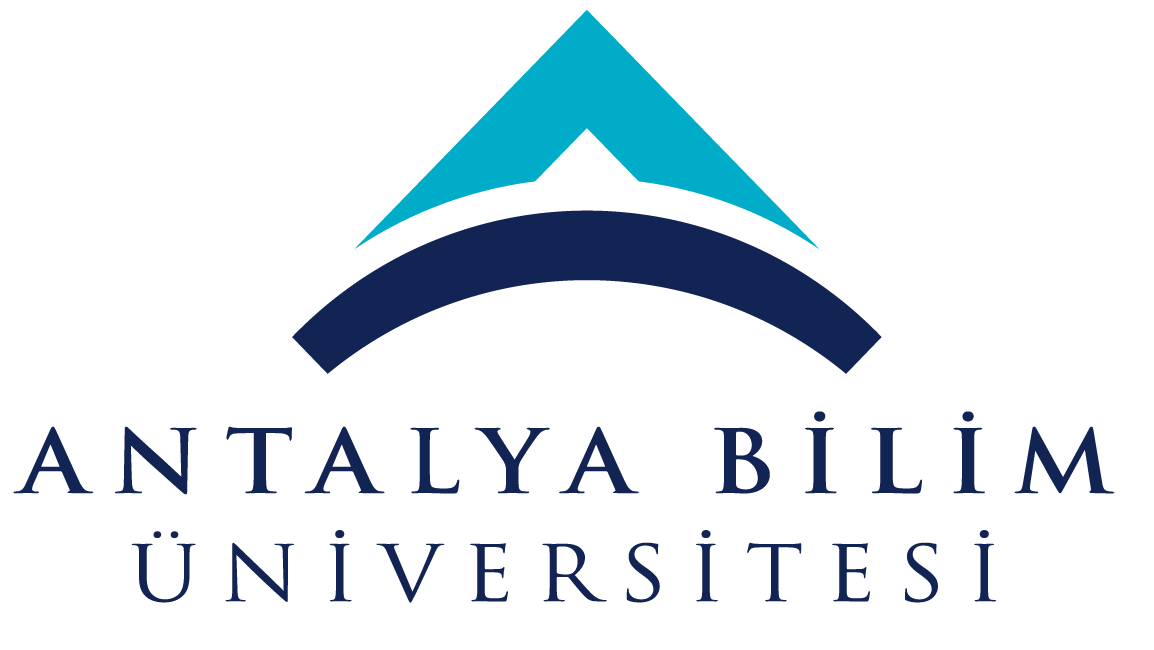 AKTS DERS TANITIM FORMUAKTS DERS TANITIM FORMUAKTS DERS TANITIM FORMUAKTS DERS TANITIM FORMUAKTS DERS TANITIM FORMUAKTS DERS TANITIM FORMUAKTS DERS TANITIM FORMUAKTS DERS TANITIM FORMUAKTS DERS TANITIM FORMUAKTS DERS TANITIM FORMUAKTS DERS TANITIM FORMUAKTS DERS TANITIM FORMUAKTS DERS TANITIM FORMUAKTS DERS TANITIM FORMUAKTS DERS TANITIM FORMUAKTS DERS TANITIM FORMUAKTS DERS TANITIM FORMUAKTS DERS TANITIM FORMUAKTS DERS TANITIM FORMUAKTS DERS TANITIM FORMUAKTS DERS TANITIM FORMUAKTS DERS TANITIM FORMUAKTS DERS TANITIM FORMUAKTS DERS TANITIM FORMUAKTS DERS TANITIM FORMUAKTS DERS TANITIM FORMUAKTS DERS TANITIM FORMUAKTS DERS TANITIM FORMU	I. BÖLÜM (Senato Onayı)	I. BÖLÜM (Senato Onayı)	I. BÖLÜM (Senato Onayı)	I. BÖLÜM (Senato Onayı)	I. BÖLÜM (Senato Onayı)	I. BÖLÜM (Senato Onayı)	I. BÖLÜM (Senato Onayı)	I. BÖLÜM (Senato Onayı)	I. BÖLÜM (Senato Onayı)	I. BÖLÜM (Senato Onayı)	I. BÖLÜM (Senato Onayı)	I. BÖLÜM (Senato Onayı)	I. BÖLÜM (Senato Onayı)	I. BÖLÜM (Senato Onayı)	I. BÖLÜM (Senato Onayı)	I. BÖLÜM (Senato Onayı)	I. BÖLÜM (Senato Onayı)	I. BÖLÜM (Senato Onayı)	I. BÖLÜM (Senato Onayı)	I. BÖLÜM (Senato Onayı)	I. BÖLÜM (Senato Onayı)	I. BÖLÜM (Senato Onayı)	I. BÖLÜM (Senato Onayı)	I. BÖLÜM (Senato Onayı)	I. BÖLÜM (Senato Onayı)	I. BÖLÜM (Senato Onayı)	I. BÖLÜM (Senato Onayı)	I. BÖLÜM (Senato Onayı)	I. BÖLÜM (Senato Onayı)Dersi Açan Fakülte /YOMühendislikMühendislikMühendislikMühendislikMühendislikMühendislikMühendislikMühendislikMühendislikMühendislikMühendislikMühendislikMühendislikMühendislikMühendislikMühendislikMühendislikMühendislikMühendislikMühendislikMühendislikMühendislikMühendislikMühendislikMühendislikMühendislikMühendislikMühendislikDersi Açan BölümElektrik Elektronik MühendisliğiElektrik Elektronik MühendisliğiElektrik Elektronik MühendisliğiElektrik Elektronik MühendisliğiElektrik Elektronik MühendisliğiElektrik Elektronik MühendisliğiElektrik Elektronik MühendisliğiElektrik Elektronik MühendisliğiElektrik Elektronik MühendisliğiElektrik Elektronik MühendisliğiElektrik Elektronik MühendisliğiElektrik Elektronik MühendisliğiElektrik Elektronik MühendisliğiElektrik Elektronik MühendisliğiElektrik Elektronik MühendisliğiElektrik Elektronik MühendisliğiElektrik Elektronik MühendisliğiElektrik Elektronik MühendisliğiElektrik Elektronik MühendisliğiElektrik Elektronik MühendisliğiElektrik Elektronik MühendisliğiElektrik Elektronik MühendisliğiElektrik Elektronik MühendisliğiElektrik Elektronik MühendisliğiElektrik Elektronik MühendisliğiElektrik Elektronik MühendisliğiElektrik Elektronik MühendisliğiElektrik Elektronik MühendisliğiDersi Alan Program (lar)Elektrik Elektronik MühendisliğiElektrik Elektronik MühendisliğiElektrik Elektronik MühendisliğiElektrik Elektronik MühendisliğiElektrik Elektronik MühendisliğiElektrik Elektronik MühendisliğiElektrik Elektronik MühendisliğiElektrik Elektronik MühendisliğiElektrik Elektronik MühendisliğiElektrik Elektronik MühendisliğiElektrik Elektronik MühendisliğiElektrik Elektronik MühendisliğiElektrik Elektronik MühendisliğiZorunluZorunluZorunluZorunluZorunluZorunluZorunluZorunluZorunluZorunluZorunluZorunluZorunluZorunluZorunluDersi Alan Program (lar)Bilgisayar MühendisliğiBilgisayar MühendisliğiBilgisayar MühendisliğiBilgisayar MühendisliğiBilgisayar MühendisliğiBilgisayar MühendisliğiBilgisayar MühendisliğiBilgisayar MühendisliğiBilgisayar MühendisliğiBilgisayar MühendisliğiBilgisayar MühendisliğiBilgisayar MühendisliğiBilgisayar MühendisliğiSeçmeliSeçmeliSeçmeliSeçmeliSeçmeliSeçmeliSeçmeliSeçmeliSeçmeliSeçmeliSeçmeliSeçmeliSeçmeliSeçmeliSeçmeliDersi Alan Program (lar)Endüstri MühendisliğiEndüstri MühendisliğiEndüstri MühendisliğiEndüstri MühendisliğiEndüstri MühendisliğiEndüstri MühendisliğiEndüstri MühendisliğiEndüstri MühendisliğiEndüstri MühendisliğiEndüstri MühendisliğiEndüstri MühendisliğiEndüstri MühendisliğiEndüstri MühendisliğiSeçmeliSeçmeliSeçmeliSeçmeliSeçmeliSeçmeliSeçmeliSeçmeliSeçmeliSeçmeliSeçmeliSeçmeliSeçmeliSeçmeliSeçmeliDers KoduEE 202EE 202EE 202EE 202EE 202EE 202EE 202EE 202EE 202EE 202EE 202EE 202EE 202EE 202EE 202EE 202EE 202EE 202EE 202EE 202EE 202EE 202EE 202EE 202EE 202EE 202EE 202EE 202Ders AdıDevre Teorisi 2Devre Teorisi 2Devre Teorisi 2Devre Teorisi 2Devre Teorisi 2Devre Teorisi 2Devre Teorisi 2Devre Teorisi 2Devre Teorisi 2Devre Teorisi 2Devre Teorisi 2Devre Teorisi 2Devre Teorisi 2Devre Teorisi 2Devre Teorisi 2Devre Teorisi 2Devre Teorisi 2Devre Teorisi 2Devre Teorisi 2Devre Teorisi 2Devre Teorisi 2Devre Teorisi 2Devre Teorisi 2Devre Teorisi 2Devre Teorisi 2Devre Teorisi 2Devre Teorisi 2Devre Teorisi 2Öğretim diliİngilizceİngilizceİngilizceİngilizceİngilizceİngilizceİngilizceİngilizceİngilizceİngilizceİngilizceİngilizceİngilizceİngilizceİngilizceİngilizceİngilizceİngilizceİngilizceİngilizceİngilizceİngilizceİngilizceİngilizceİngilizceİngilizceİngilizceİngilizceDers TürüDersDersDersDersDersDersDersDersDersDersDersDersDersDersDersDersDersDersDersDersDersDersDersDersDersDersDersDersDers SeviyesiLisansLisansLisansLisansLisansLisansLisansLisansLisansLisansLisansLisansLisansLisansLisansLisansLisansLisansLisansLisansLisansLisansLisansLisansLisansLisansLisansLisansHaftalık Ders SaatiDers: 3Ders: 3Ders: 3Ders: 3Ders: 3Ders: 3Lab: 0Lab: 0Lab: 0Lab: 0Uygulama: 1Uygulama: 1Uygulama: 1Uygulama: 1Uygulama: 1Uygulama: 1Uygulama: 1Uygulama: 1Diğer: Diğer: Diğer: Diğer: Diğer: Diğer: Diğer: Diğer: Diğer: Diğer: AKTS Kredisi5555555555555555555555555555Notlandırma TürüHarf notuHarf notuHarf notuHarf notuHarf notuHarf notuHarf notuHarf notuHarf notuHarf notuHarf notuHarf notuHarf notuHarf notuHarf notuHarf notuHarf notuHarf notuHarf notuHarf notuHarf notuHarf notuHarf notuHarf notuHarf notuHarf notuHarf notuHarf notuÖn koşul/larEE 202 Devre Teorisi II dersinin ön koşulu EE 201 Devre Teorisi I dersinden başarılı olmaktır.EE 202 Devre Teorisi II dersinin ön koşulu EE 201 Devre Teorisi I dersinden başarılı olmaktır.EE 202 Devre Teorisi II dersinin ön koşulu EE 201 Devre Teorisi I dersinden başarılı olmaktır.EE 202 Devre Teorisi II dersinin ön koşulu EE 201 Devre Teorisi I dersinden başarılı olmaktır.EE 202 Devre Teorisi II dersinin ön koşulu EE 201 Devre Teorisi I dersinden başarılı olmaktır.EE 202 Devre Teorisi II dersinin ön koşulu EE 201 Devre Teorisi I dersinden başarılı olmaktır.EE 202 Devre Teorisi II dersinin ön koşulu EE 201 Devre Teorisi I dersinden başarılı olmaktır.EE 202 Devre Teorisi II dersinin ön koşulu EE 201 Devre Teorisi I dersinden başarılı olmaktır.EE 202 Devre Teorisi II dersinin ön koşulu EE 201 Devre Teorisi I dersinden başarılı olmaktır.EE 202 Devre Teorisi II dersinin ön koşulu EE 201 Devre Teorisi I dersinden başarılı olmaktır.EE 202 Devre Teorisi II dersinin ön koşulu EE 201 Devre Teorisi I dersinden başarılı olmaktır.EE 202 Devre Teorisi II dersinin ön koşulu EE 201 Devre Teorisi I dersinden başarılı olmaktır.EE 202 Devre Teorisi II dersinin ön koşulu EE 201 Devre Teorisi I dersinden başarılı olmaktır.EE 202 Devre Teorisi II dersinin ön koşulu EE 201 Devre Teorisi I dersinden başarılı olmaktır.EE 202 Devre Teorisi II dersinin ön koşulu EE 201 Devre Teorisi I dersinden başarılı olmaktır.EE 202 Devre Teorisi II dersinin ön koşulu EE 201 Devre Teorisi I dersinden başarılı olmaktır.EE 202 Devre Teorisi II dersinin ön koşulu EE 201 Devre Teorisi I dersinden başarılı olmaktır.EE 202 Devre Teorisi II dersinin ön koşulu EE 201 Devre Teorisi I dersinden başarılı olmaktır.EE 202 Devre Teorisi II dersinin ön koşulu EE 201 Devre Teorisi I dersinden başarılı olmaktır.EE 202 Devre Teorisi II dersinin ön koşulu EE 201 Devre Teorisi I dersinden başarılı olmaktır.EE 202 Devre Teorisi II dersinin ön koşulu EE 201 Devre Teorisi I dersinden başarılı olmaktır.EE 202 Devre Teorisi II dersinin ön koşulu EE 201 Devre Teorisi I dersinden başarılı olmaktır.EE 202 Devre Teorisi II dersinin ön koşulu EE 201 Devre Teorisi I dersinden başarılı olmaktır.EE 202 Devre Teorisi II dersinin ön koşulu EE 201 Devre Teorisi I dersinden başarılı olmaktır.EE 202 Devre Teorisi II dersinin ön koşulu EE 201 Devre Teorisi I dersinden başarılı olmaktır.EE 202 Devre Teorisi II dersinin ön koşulu EE 201 Devre Teorisi I dersinden başarılı olmaktır.EE 202 Devre Teorisi II dersinin ön koşulu EE 201 Devre Teorisi I dersinden başarılı olmaktır.EE 202 Devre Teorisi II dersinin ön koşulu EE 201 Devre Teorisi I dersinden başarılı olmaktır.Yan koşul/larEE 202 Devre Teorisi II ile EE 202L Devre Teorisi II Laboratuvarı dersleri birlikte alınmalıdır.EE 202 Devre Teorisi II ile EE 202L Devre Teorisi II Laboratuvarı dersleri birlikte alınmalıdır.EE 202 Devre Teorisi II ile EE 202L Devre Teorisi II Laboratuvarı dersleri birlikte alınmalıdır.EE 202 Devre Teorisi II ile EE 202L Devre Teorisi II Laboratuvarı dersleri birlikte alınmalıdır.EE 202 Devre Teorisi II ile EE 202L Devre Teorisi II Laboratuvarı dersleri birlikte alınmalıdır.EE 202 Devre Teorisi II ile EE 202L Devre Teorisi II Laboratuvarı dersleri birlikte alınmalıdır.EE 202 Devre Teorisi II ile EE 202L Devre Teorisi II Laboratuvarı dersleri birlikte alınmalıdır.EE 202 Devre Teorisi II ile EE 202L Devre Teorisi II Laboratuvarı dersleri birlikte alınmalıdır.EE 202 Devre Teorisi II ile EE 202L Devre Teorisi II Laboratuvarı dersleri birlikte alınmalıdır.EE 202 Devre Teorisi II ile EE 202L Devre Teorisi II Laboratuvarı dersleri birlikte alınmalıdır.EE 202 Devre Teorisi II ile EE 202L Devre Teorisi II Laboratuvarı dersleri birlikte alınmalıdır.EE 202 Devre Teorisi II ile EE 202L Devre Teorisi II Laboratuvarı dersleri birlikte alınmalıdır.EE 202 Devre Teorisi II ile EE 202L Devre Teorisi II Laboratuvarı dersleri birlikte alınmalıdır.EE 202 Devre Teorisi II ile EE 202L Devre Teorisi II Laboratuvarı dersleri birlikte alınmalıdır.EE 202 Devre Teorisi II ile EE 202L Devre Teorisi II Laboratuvarı dersleri birlikte alınmalıdır.EE 202 Devre Teorisi II ile EE 202L Devre Teorisi II Laboratuvarı dersleri birlikte alınmalıdır.EE 202 Devre Teorisi II ile EE 202L Devre Teorisi II Laboratuvarı dersleri birlikte alınmalıdır.EE 202 Devre Teorisi II ile EE 202L Devre Teorisi II Laboratuvarı dersleri birlikte alınmalıdır.EE 202 Devre Teorisi II ile EE 202L Devre Teorisi II Laboratuvarı dersleri birlikte alınmalıdır.EE 202 Devre Teorisi II ile EE 202L Devre Teorisi II Laboratuvarı dersleri birlikte alınmalıdır.EE 202 Devre Teorisi II ile EE 202L Devre Teorisi II Laboratuvarı dersleri birlikte alınmalıdır.EE 202 Devre Teorisi II ile EE 202L Devre Teorisi II Laboratuvarı dersleri birlikte alınmalıdır.EE 202 Devre Teorisi II ile EE 202L Devre Teorisi II Laboratuvarı dersleri birlikte alınmalıdır.EE 202 Devre Teorisi II ile EE 202L Devre Teorisi II Laboratuvarı dersleri birlikte alınmalıdır.EE 202 Devre Teorisi II ile EE 202L Devre Teorisi II Laboratuvarı dersleri birlikte alınmalıdır.EE 202 Devre Teorisi II ile EE 202L Devre Teorisi II Laboratuvarı dersleri birlikte alınmalıdır.EE 202 Devre Teorisi II ile EE 202L Devre Teorisi II Laboratuvarı dersleri birlikte alınmalıdır.EE 202 Devre Teorisi II ile EE 202L Devre Teorisi II Laboratuvarı dersleri birlikte alınmalıdır.Kayıt Kısıtlaması----------------------------Dersin AmacıBu ders ileri seviye devre analiz tekniklerini içerir ve iki kısımdan oluşmaktadır. İlk kısımda temel devre elemanları ve opampların alternatif akım ile sürüldüğü devreler incelenir. Üç fazlı dengeli ve dengesiz devreler analiz edilir. Devrelerin frekans cevabı irdelenir. Aktif ve pasif filtreler öğrencilere tanıtılır. İkinci kısımda ise Laplace ve Fourier dönüşümleri öğretilerek, bunların devre uygulamaları ele alınır. Ayrıca iki kapılı networkler öğrencilere tanıtılır.Bu ders ileri seviye devre analiz tekniklerini içerir ve iki kısımdan oluşmaktadır. İlk kısımda temel devre elemanları ve opampların alternatif akım ile sürüldüğü devreler incelenir. Üç fazlı dengeli ve dengesiz devreler analiz edilir. Devrelerin frekans cevabı irdelenir. Aktif ve pasif filtreler öğrencilere tanıtılır. İkinci kısımda ise Laplace ve Fourier dönüşümleri öğretilerek, bunların devre uygulamaları ele alınır. Ayrıca iki kapılı networkler öğrencilere tanıtılır.Bu ders ileri seviye devre analiz tekniklerini içerir ve iki kısımdan oluşmaktadır. İlk kısımda temel devre elemanları ve opampların alternatif akım ile sürüldüğü devreler incelenir. Üç fazlı dengeli ve dengesiz devreler analiz edilir. Devrelerin frekans cevabı irdelenir. Aktif ve pasif filtreler öğrencilere tanıtılır. İkinci kısımda ise Laplace ve Fourier dönüşümleri öğretilerek, bunların devre uygulamaları ele alınır. Ayrıca iki kapılı networkler öğrencilere tanıtılır.Bu ders ileri seviye devre analiz tekniklerini içerir ve iki kısımdan oluşmaktadır. İlk kısımda temel devre elemanları ve opampların alternatif akım ile sürüldüğü devreler incelenir. Üç fazlı dengeli ve dengesiz devreler analiz edilir. Devrelerin frekans cevabı irdelenir. Aktif ve pasif filtreler öğrencilere tanıtılır. İkinci kısımda ise Laplace ve Fourier dönüşümleri öğretilerek, bunların devre uygulamaları ele alınır. Ayrıca iki kapılı networkler öğrencilere tanıtılır.Bu ders ileri seviye devre analiz tekniklerini içerir ve iki kısımdan oluşmaktadır. İlk kısımda temel devre elemanları ve opampların alternatif akım ile sürüldüğü devreler incelenir. Üç fazlı dengeli ve dengesiz devreler analiz edilir. Devrelerin frekans cevabı irdelenir. Aktif ve pasif filtreler öğrencilere tanıtılır. İkinci kısımda ise Laplace ve Fourier dönüşümleri öğretilerek, bunların devre uygulamaları ele alınır. Ayrıca iki kapılı networkler öğrencilere tanıtılır.Bu ders ileri seviye devre analiz tekniklerini içerir ve iki kısımdan oluşmaktadır. İlk kısımda temel devre elemanları ve opampların alternatif akım ile sürüldüğü devreler incelenir. Üç fazlı dengeli ve dengesiz devreler analiz edilir. Devrelerin frekans cevabı irdelenir. Aktif ve pasif filtreler öğrencilere tanıtılır. İkinci kısımda ise Laplace ve Fourier dönüşümleri öğretilerek, bunların devre uygulamaları ele alınır. Ayrıca iki kapılı networkler öğrencilere tanıtılır.Bu ders ileri seviye devre analiz tekniklerini içerir ve iki kısımdan oluşmaktadır. İlk kısımda temel devre elemanları ve opampların alternatif akım ile sürüldüğü devreler incelenir. Üç fazlı dengeli ve dengesiz devreler analiz edilir. Devrelerin frekans cevabı irdelenir. Aktif ve pasif filtreler öğrencilere tanıtılır. İkinci kısımda ise Laplace ve Fourier dönüşümleri öğretilerek, bunların devre uygulamaları ele alınır. Ayrıca iki kapılı networkler öğrencilere tanıtılır.Bu ders ileri seviye devre analiz tekniklerini içerir ve iki kısımdan oluşmaktadır. İlk kısımda temel devre elemanları ve opampların alternatif akım ile sürüldüğü devreler incelenir. Üç fazlı dengeli ve dengesiz devreler analiz edilir. Devrelerin frekans cevabı irdelenir. Aktif ve pasif filtreler öğrencilere tanıtılır. İkinci kısımda ise Laplace ve Fourier dönüşümleri öğretilerek, bunların devre uygulamaları ele alınır. Ayrıca iki kapılı networkler öğrencilere tanıtılır.Bu ders ileri seviye devre analiz tekniklerini içerir ve iki kısımdan oluşmaktadır. İlk kısımda temel devre elemanları ve opampların alternatif akım ile sürüldüğü devreler incelenir. Üç fazlı dengeli ve dengesiz devreler analiz edilir. Devrelerin frekans cevabı irdelenir. Aktif ve pasif filtreler öğrencilere tanıtılır. İkinci kısımda ise Laplace ve Fourier dönüşümleri öğretilerek, bunların devre uygulamaları ele alınır. Ayrıca iki kapılı networkler öğrencilere tanıtılır.Bu ders ileri seviye devre analiz tekniklerini içerir ve iki kısımdan oluşmaktadır. İlk kısımda temel devre elemanları ve opampların alternatif akım ile sürüldüğü devreler incelenir. Üç fazlı dengeli ve dengesiz devreler analiz edilir. Devrelerin frekans cevabı irdelenir. Aktif ve pasif filtreler öğrencilere tanıtılır. İkinci kısımda ise Laplace ve Fourier dönüşümleri öğretilerek, bunların devre uygulamaları ele alınır. Ayrıca iki kapılı networkler öğrencilere tanıtılır.Bu ders ileri seviye devre analiz tekniklerini içerir ve iki kısımdan oluşmaktadır. İlk kısımda temel devre elemanları ve opampların alternatif akım ile sürüldüğü devreler incelenir. Üç fazlı dengeli ve dengesiz devreler analiz edilir. Devrelerin frekans cevabı irdelenir. Aktif ve pasif filtreler öğrencilere tanıtılır. İkinci kısımda ise Laplace ve Fourier dönüşümleri öğretilerek, bunların devre uygulamaları ele alınır. Ayrıca iki kapılı networkler öğrencilere tanıtılır.Bu ders ileri seviye devre analiz tekniklerini içerir ve iki kısımdan oluşmaktadır. İlk kısımda temel devre elemanları ve opampların alternatif akım ile sürüldüğü devreler incelenir. Üç fazlı dengeli ve dengesiz devreler analiz edilir. Devrelerin frekans cevabı irdelenir. Aktif ve pasif filtreler öğrencilere tanıtılır. İkinci kısımda ise Laplace ve Fourier dönüşümleri öğretilerek, bunların devre uygulamaları ele alınır. Ayrıca iki kapılı networkler öğrencilere tanıtılır.Bu ders ileri seviye devre analiz tekniklerini içerir ve iki kısımdan oluşmaktadır. İlk kısımda temel devre elemanları ve opampların alternatif akım ile sürüldüğü devreler incelenir. Üç fazlı dengeli ve dengesiz devreler analiz edilir. Devrelerin frekans cevabı irdelenir. Aktif ve pasif filtreler öğrencilere tanıtılır. İkinci kısımda ise Laplace ve Fourier dönüşümleri öğretilerek, bunların devre uygulamaları ele alınır. Ayrıca iki kapılı networkler öğrencilere tanıtılır.Bu ders ileri seviye devre analiz tekniklerini içerir ve iki kısımdan oluşmaktadır. İlk kısımda temel devre elemanları ve opampların alternatif akım ile sürüldüğü devreler incelenir. Üç fazlı dengeli ve dengesiz devreler analiz edilir. Devrelerin frekans cevabı irdelenir. Aktif ve pasif filtreler öğrencilere tanıtılır. İkinci kısımda ise Laplace ve Fourier dönüşümleri öğretilerek, bunların devre uygulamaları ele alınır. Ayrıca iki kapılı networkler öğrencilere tanıtılır.Bu ders ileri seviye devre analiz tekniklerini içerir ve iki kısımdan oluşmaktadır. İlk kısımda temel devre elemanları ve opampların alternatif akım ile sürüldüğü devreler incelenir. Üç fazlı dengeli ve dengesiz devreler analiz edilir. Devrelerin frekans cevabı irdelenir. Aktif ve pasif filtreler öğrencilere tanıtılır. İkinci kısımda ise Laplace ve Fourier dönüşümleri öğretilerek, bunların devre uygulamaları ele alınır. Ayrıca iki kapılı networkler öğrencilere tanıtılır.Bu ders ileri seviye devre analiz tekniklerini içerir ve iki kısımdan oluşmaktadır. İlk kısımda temel devre elemanları ve opampların alternatif akım ile sürüldüğü devreler incelenir. Üç fazlı dengeli ve dengesiz devreler analiz edilir. Devrelerin frekans cevabı irdelenir. Aktif ve pasif filtreler öğrencilere tanıtılır. İkinci kısımda ise Laplace ve Fourier dönüşümleri öğretilerek, bunların devre uygulamaları ele alınır. Ayrıca iki kapılı networkler öğrencilere tanıtılır.Bu ders ileri seviye devre analiz tekniklerini içerir ve iki kısımdan oluşmaktadır. İlk kısımda temel devre elemanları ve opampların alternatif akım ile sürüldüğü devreler incelenir. Üç fazlı dengeli ve dengesiz devreler analiz edilir. Devrelerin frekans cevabı irdelenir. Aktif ve pasif filtreler öğrencilere tanıtılır. İkinci kısımda ise Laplace ve Fourier dönüşümleri öğretilerek, bunların devre uygulamaları ele alınır. Ayrıca iki kapılı networkler öğrencilere tanıtılır.Bu ders ileri seviye devre analiz tekniklerini içerir ve iki kısımdan oluşmaktadır. İlk kısımda temel devre elemanları ve opampların alternatif akım ile sürüldüğü devreler incelenir. Üç fazlı dengeli ve dengesiz devreler analiz edilir. Devrelerin frekans cevabı irdelenir. Aktif ve pasif filtreler öğrencilere tanıtılır. İkinci kısımda ise Laplace ve Fourier dönüşümleri öğretilerek, bunların devre uygulamaları ele alınır. Ayrıca iki kapılı networkler öğrencilere tanıtılır.Bu ders ileri seviye devre analiz tekniklerini içerir ve iki kısımdan oluşmaktadır. İlk kısımda temel devre elemanları ve opampların alternatif akım ile sürüldüğü devreler incelenir. Üç fazlı dengeli ve dengesiz devreler analiz edilir. Devrelerin frekans cevabı irdelenir. Aktif ve pasif filtreler öğrencilere tanıtılır. İkinci kısımda ise Laplace ve Fourier dönüşümleri öğretilerek, bunların devre uygulamaları ele alınır. Ayrıca iki kapılı networkler öğrencilere tanıtılır.Bu ders ileri seviye devre analiz tekniklerini içerir ve iki kısımdan oluşmaktadır. İlk kısımda temel devre elemanları ve opampların alternatif akım ile sürüldüğü devreler incelenir. Üç fazlı dengeli ve dengesiz devreler analiz edilir. Devrelerin frekans cevabı irdelenir. Aktif ve pasif filtreler öğrencilere tanıtılır. İkinci kısımda ise Laplace ve Fourier dönüşümleri öğretilerek, bunların devre uygulamaları ele alınır. Ayrıca iki kapılı networkler öğrencilere tanıtılır.Bu ders ileri seviye devre analiz tekniklerini içerir ve iki kısımdan oluşmaktadır. İlk kısımda temel devre elemanları ve opampların alternatif akım ile sürüldüğü devreler incelenir. Üç fazlı dengeli ve dengesiz devreler analiz edilir. Devrelerin frekans cevabı irdelenir. Aktif ve pasif filtreler öğrencilere tanıtılır. İkinci kısımda ise Laplace ve Fourier dönüşümleri öğretilerek, bunların devre uygulamaları ele alınır. Ayrıca iki kapılı networkler öğrencilere tanıtılır.Bu ders ileri seviye devre analiz tekniklerini içerir ve iki kısımdan oluşmaktadır. İlk kısımda temel devre elemanları ve opampların alternatif akım ile sürüldüğü devreler incelenir. Üç fazlı dengeli ve dengesiz devreler analiz edilir. Devrelerin frekans cevabı irdelenir. Aktif ve pasif filtreler öğrencilere tanıtılır. İkinci kısımda ise Laplace ve Fourier dönüşümleri öğretilerek, bunların devre uygulamaları ele alınır. Ayrıca iki kapılı networkler öğrencilere tanıtılır.Bu ders ileri seviye devre analiz tekniklerini içerir ve iki kısımdan oluşmaktadır. İlk kısımda temel devre elemanları ve opampların alternatif akım ile sürüldüğü devreler incelenir. Üç fazlı dengeli ve dengesiz devreler analiz edilir. Devrelerin frekans cevabı irdelenir. Aktif ve pasif filtreler öğrencilere tanıtılır. İkinci kısımda ise Laplace ve Fourier dönüşümleri öğretilerek, bunların devre uygulamaları ele alınır. Ayrıca iki kapılı networkler öğrencilere tanıtılır.Bu ders ileri seviye devre analiz tekniklerini içerir ve iki kısımdan oluşmaktadır. İlk kısımda temel devre elemanları ve opampların alternatif akım ile sürüldüğü devreler incelenir. Üç fazlı dengeli ve dengesiz devreler analiz edilir. Devrelerin frekans cevabı irdelenir. Aktif ve pasif filtreler öğrencilere tanıtılır. İkinci kısımda ise Laplace ve Fourier dönüşümleri öğretilerek, bunların devre uygulamaları ele alınır. Ayrıca iki kapılı networkler öğrencilere tanıtılır.Bu ders ileri seviye devre analiz tekniklerini içerir ve iki kısımdan oluşmaktadır. İlk kısımda temel devre elemanları ve opampların alternatif akım ile sürüldüğü devreler incelenir. Üç fazlı dengeli ve dengesiz devreler analiz edilir. Devrelerin frekans cevabı irdelenir. Aktif ve pasif filtreler öğrencilere tanıtılır. İkinci kısımda ise Laplace ve Fourier dönüşümleri öğretilerek, bunların devre uygulamaları ele alınır. Ayrıca iki kapılı networkler öğrencilere tanıtılır.Bu ders ileri seviye devre analiz tekniklerini içerir ve iki kısımdan oluşmaktadır. İlk kısımda temel devre elemanları ve opampların alternatif akım ile sürüldüğü devreler incelenir. Üç fazlı dengeli ve dengesiz devreler analiz edilir. Devrelerin frekans cevabı irdelenir. Aktif ve pasif filtreler öğrencilere tanıtılır. İkinci kısımda ise Laplace ve Fourier dönüşümleri öğretilerek, bunların devre uygulamaları ele alınır. Ayrıca iki kapılı networkler öğrencilere tanıtılır.Bu ders ileri seviye devre analiz tekniklerini içerir ve iki kısımdan oluşmaktadır. İlk kısımda temel devre elemanları ve opampların alternatif akım ile sürüldüğü devreler incelenir. Üç fazlı dengeli ve dengesiz devreler analiz edilir. Devrelerin frekans cevabı irdelenir. Aktif ve pasif filtreler öğrencilere tanıtılır. İkinci kısımda ise Laplace ve Fourier dönüşümleri öğretilerek, bunların devre uygulamaları ele alınır. Ayrıca iki kapılı networkler öğrencilere tanıtılır.Bu ders ileri seviye devre analiz tekniklerini içerir ve iki kısımdan oluşmaktadır. İlk kısımda temel devre elemanları ve opampların alternatif akım ile sürüldüğü devreler incelenir. Üç fazlı dengeli ve dengesiz devreler analiz edilir. Devrelerin frekans cevabı irdelenir. Aktif ve pasif filtreler öğrencilere tanıtılır. İkinci kısımda ise Laplace ve Fourier dönüşümleri öğretilerek, bunların devre uygulamaları ele alınır. Ayrıca iki kapılı networkler öğrencilere tanıtılır.Ders İçeriğiPhasors, Sinüsoidal analiz, ac güç, üç fazlı sistemler, manyetik etkileşimli devreler, frekans cevabı, laplace dönüşümü, fourier dönüşümü, iki kapılı networkler Phasors, Sinüsoidal analiz, ac güç, üç fazlı sistemler, manyetik etkileşimli devreler, frekans cevabı, laplace dönüşümü, fourier dönüşümü, iki kapılı networkler Phasors, Sinüsoidal analiz, ac güç, üç fazlı sistemler, manyetik etkileşimli devreler, frekans cevabı, laplace dönüşümü, fourier dönüşümü, iki kapılı networkler Phasors, Sinüsoidal analiz, ac güç, üç fazlı sistemler, manyetik etkileşimli devreler, frekans cevabı, laplace dönüşümü, fourier dönüşümü, iki kapılı networkler Phasors, Sinüsoidal analiz, ac güç, üç fazlı sistemler, manyetik etkileşimli devreler, frekans cevabı, laplace dönüşümü, fourier dönüşümü, iki kapılı networkler Phasors, Sinüsoidal analiz, ac güç, üç fazlı sistemler, manyetik etkileşimli devreler, frekans cevabı, laplace dönüşümü, fourier dönüşümü, iki kapılı networkler Phasors, Sinüsoidal analiz, ac güç, üç fazlı sistemler, manyetik etkileşimli devreler, frekans cevabı, laplace dönüşümü, fourier dönüşümü, iki kapılı networkler Phasors, Sinüsoidal analiz, ac güç, üç fazlı sistemler, manyetik etkileşimli devreler, frekans cevabı, laplace dönüşümü, fourier dönüşümü, iki kapılı networkler Phasors, Sinüsoidal analiz, ac güç, üç fazlı sistemler, manyetik etkileşimli devreler, frekans cevabı, laplace dönüşümü, fourier dönüşümü, iki kapılı networkler Phasors, Sinüsoidal analiz, ac güç, üç fazlı sistemler, manyetik etkileşimli devreler, frekans cevabı, laplace dönüşümü, fourier dönüşümü, iki kapılı networkler Phasors, Sinüsoidal analiz, ac güç, üç fazlı sistemler, manyetik etkileşimli devreler, frekans cevabı, laplace dönüşümü, fourier dönüşümü, iki kapılı networkler Phasors, Sinüsoidal analiz, ac güç, üç fazlı sistemler, manyetik etkileşimli devreler, frekans cevabı, laplace dönüşümü, fourier dönüşümü, iki kapılı networkler Phasors, Sinüsoidal analiz, ac güç, üç fazlı sistemler, manyetik etkileşimli devreler, frekans cevabı, laplace dönüşümü, fourier dönüşümü, iki kapılı networkler Phasors, Sinüsoidal analiz, ac güç, üç fazlı sistemler, manyetik etkileşimli devreler, frekans cevabı, laplace dönüşümü, fourier dönüşümü, iki kapılı networkler Phasors, Sinüsoidal analiz, ac güç, üç fazlı sistemler, manyetik etkileşimli devreler, frekans cevabı, laplace dönüşümü, fourier dönüşümü, iki kapılı networkler Phasors, Sinüsoidal analiz, ac güç, üç fazlı sistemler, manyetik etkileşimli devreler, frekans cevabı, laplace dönüşümü, fourier dönüşümü, iki kapılı networkler Phasors, Sinüsoidal analiz, ac güç, üç fazlı sistemler, manyetik etkileşimli devreler, frekans cevabı, laplace dönüşümü, fourier dönüşümü, iki kapılı networkler Phasors, Sinüsoidal analiz, ac güç, üç fazlı sistemler, manyetik etkileşimli devreler, frekans cevabı, laplace dönüşümü, fourier dönüşümü, iki kapılı networkler Phasors, Sinüsoidal analiz, ac güç, üç fazlı sistemler, manyetik etkileşimli devreler, frekans cevabı, laplace dönüşümü, fourier dönüşümü, iki kapılı networkler Phasors, Sinüsoidal analiz, ac güç, üç fazlı sistemler, manyetik etkileşimli devreler, frekans cevabı, laplace dönüşümü, fourier dönüşümü, iki kapılı networkler Phasors, Sinüsoidal analiz, ac güç, üç fazlı sistemler, manyetik etkileşimli devreler, frekans cevabı, laplace dönüşümü, fourier dönüşümü, iki kapılı networkler Phasors, Sinüsoidal analiz, ac güç, üç fazlı sistemler, manyetik etkileşimli devreler, frekans cevabı, laplace dönüşümü, fourier dönüşümü, iki kapılı networkler Phasors, Sinüsoidal analiz, ac güç, üç fazlı sistemler, manyetik etkileşimli devreler, frekans cevabı, laplace dönüşümü, fourier dönüşümü, iki kapılı networkler Phasors, Sinüsoidal analiz, ac güç, üç fazlı sistemler, manyetik etkileşimli devreler, frekans cevabı, laplace dönüşümü, fourier dönüşümü, iki kapılı networkler Phasors, Sinüsoidal analiz, ac güç, üç fazlı sistemler, manyetik etkileşimli devreler, frekans cevabı, laplace dönüşümü, fourier dönüşümü, iki kapılı networkler Phasors, Sinüsoidal analiz, ac güç, üç fazlı sistemler, manyetik etkileşimli devreler, frekans cevabı, laplace dönüşümü, fourier dönüşümü, iki kapılı networkler Phasors, Sinüsoidal analiz, ac güç, üç fazlı sistemler, manyetik etkileşimli devreler, frekans cevabı, laplace dönüşümü, fourier dönüşümü, iki kapılı networkler Phasors, Sinüsoidal analiz, ac güç, üç fazlı sistemler, manyetik etkileşimli devreler, frekans cevabı, laplace dönüşümü, fourier dönüşümü, iki kapılı networkler Öğrenim ÇıktılarıÖÇ1ÖÇ1Devre analiz teknik ve teoremlerini ac devrelere uygulamaDevre analiz teknik ve teoremlerini ac devrelere uygulamaDevre analiz teknik ve teoremlerini ac devrelere uygulamaDevre analiz teknik ve teoremlerini ac devrelere uygulamaDevre analiz teknik ve teoremlerini ac devrelere uygulamaDevre analiz teknik ve teoremlerini ac devrelere uygulamaDevre analiz teknik ve teoremlerini ac devrelere uygulamaDevre analiz teknik ve teoremlerini ac devrelere uygulamaDevre analiz teknik ve teoremlerini ac devrelere uygulamaDevre analiz teknik ve teoremlerini ac devrelere uygulamaDevre analiz teknik ve teoremlerini ac devrelere uygulamaDevre analiz teknik ve teoremlerini ac devrelere uygulamaDevre analiz teknik ve teoremlerini ac devrelere uygulamaDevre analiz teknik ve teoremlerini ac devrelere uygulamaDevre analiz teknik ve teoremlerini ac devrelere uygulamaDevre analiz teknik ve teoremlerini ac devrelere uygulamaDevre analiz teknik ve teoremlerini ac devrelere uygulamaDevre analiz teknik ve teoremlerini ac devrelere uygulamaDevre analiz teknik ve teoremlerini ac devrelere uygulamaDevre analiz teknik ve teoremlerini ac devrelere uygulamaDevre analiz teknik ve teoremlerini ac devrelere uygulamaDevre analiz teknik ve teoremlerini ac devrelere uygulamaDevre analiz teknik ve teoremlerini ac devrelere uygulamaDevre analiz teknik ve teoremlerini ac devrelere uygulamaDevre analiz teknik ve teoremlerini ac devrelere uygulamaDevre analiz teknik ve teoremlerini ac devrelere uygulamaÖğrenim ÇıktılarıÖÇ2ÖÇ2AC devre analizinde phasor kullanabilmeAC devre analizinde phasor kullanabilmeAC devre analizinde phasor kullanabilmeAC devre analizinde phasor kullanabilmeAC devre analizinde phasor kullanabilmeAC devre analizinde phasor kullanabilmeAC devre analizinde phasor kullanabilmeAC devre analizinde phasor kullanabilmeAC devre analizinde phasor kullanabilmeAC devre analizinde phasor kullanabilmeAC devre analizinde phasor kullanabilmeAC devre analizinde phasor kullanabilmeAC devre analizinde phasor kullanabilmeAC devre analizinde phasor kullanabilmeAC devre analizinde phasor kullanabilmeAC devre analizinde phasor kullanabilmeAC devre analizinde phasor kullanabilmeAC devre analizinde phasor kullanabilmeAC devre analizinde phasor kullanabilmeAC devre analizinde phasor kullanabilmeAC devre analizinde phasor kullanabilmeAC devre analizinde phasor kullanabilmeAC devre analizinde phasor kullanabilmeAC devre analizinde phasor kullanabilmeAC devre analizinde phasor kullanabilmeAC devre analizinde phasor kullanabilmeÖğrenim ÇıktılarıÖÇ3ÖÇ3Opamplı ac devreleri analiz edebilmeOpamplı ac devreleri analiz edebilmeOpamplı ac devreleri analiz edebilmeOpamplı ac devreleri analiz edebilmeOpamplı ac devreleri analiz edebilmeOpamplı ac devreleri analiz edebilmeOpamplı ac devreleri analiz edebilmeOpamplı ac devreleri analiz edebilmeOpamplı ac devreleri analiz edebilmeOpamplı ac devreleri analiz edebilmeOpamplı ac devreleri analiz edebilmeOpamplı ac devreleri analiz edebilmeOpamplı ac devreleri analiz edebilmeOpamplı ac devreleri analiz edebilmeOpamplı ac devreleri analiz edebilmeOpamplı ac devreleri analiz edebilmeOpamplı ac devreleri analiz edebilmeOpamplı ac devreleri analiz edebilmeOpamplı ac devreleri analiz edebilmeOpamplı ac devreleri analiz edebilmeOpamplı ac devreleri analiz edebilmeOpamplı ac devreleri analiz edebilmeOpamplı ac devreleri analiz edebilmeOpamplı ac devreleri analiz edebilmeOpamplı ac devreleri analiz edebilmeOpamplı ac devreleri analiz edebilmeÖğrenim ÇıktılarıÖÇ4ÖÇ43 fazlı sistemleri analiz edebilme3 fazlı sistemleri analiz edebilme3 fazlı sistemleri analiz edebilme3 fazlı sistemleri analiz edebilme3 fazlı sistemleri analiz edebilme3 fazlı sistemleri analiz edebilme3 fazlı sistemleri analiz edebilme3 fazlı sistemleri analiz edebilme3 fazlı sistemleri analiz edebilme3 fazlı sistemleri analiz edebilme3 fazlı sistemleri analiz edebilme3 fazlı sistemleri analiz edebilme3 fazlı sistemleri analiz edebilme3 fazlı sistemleri analiz edebilme3 fazlı sistemleri analiz edebilme3 fazlı sistemleri analiz edebilme3 fazlı sistemleri analiz edebilme3 fazlı sistemleri analiz edebilme3 fazlı sistemleri analiz edebilme3 fazlı sistemleri analiz edebilme3 fazlı sistemleri analiz edebilme3 fazlı sistemleri analiz edebilme3 fazlı sistemleri analiz edebilme3 fazlı sistemleri analiz edebilme3 fazlı sistemleri analiz edebilme3 fazlı sistemleri analiz edebilmeÖğrenim ÇıktılarıÖÇ5ÖÇ5Devre analizinde bode çizimlerini ve transfer fonksiyonlarını kullanmaDevre analizinde bode çizimlerini ve transfer fonksiyonlarını kullanmaDevre analizinde bode çizimlerini ve transfer fonksiyonlarını kullanmaDevre analizinde bode çizimlerini ve transfer fonksiyonlarını kullanmaDevre analizinde bode çizimlerini ve transfer fonksiyonlarını kullanmaDevre analizinde bode çizimlerini ve transfer fonksiyonlarını kullanmaDevre analizinde bode çizimlerini ve transfer fonksiyonlarını kullanmaDevre analizinde bode çizimlerini ve transfer fonksiyonlarını kullanmaDevre analizinde bode çizimlerini ve transfer fonksiyonlarını kullanmaDevre analizinde bode çizimlerini ve transfer fonksiyonlarını kullanmaDevre analizinde bode çizimlerini ve transfer fonksiyonlarını kullanmaDevre analizinde bode çizimlerini ve transfer fonksiyonlarını kullanmaDevre analizinde bode çizimlerini ve transfer fonksiyonlarını kullanmaDevre analizinde bode çizimlerini ve transfer fonksiyonlarını kullanmaDevre analizinde bode çizimlerini ve transfer fonksiyonlarını kullanmaDevre analizinde bode çizimlerini ve transfer fonksiyonlarını kullanmaDevre analizinde bode çizimlerini ve transfer fonksiyonlarını kullanmaDevre analizinde bode çizimlerini ve transfer fonksiyonlarını kullanmaDevre analizinde bode çizimlerini ve transfer fonksiyonlarını kullanmaDevre analizinde bode çizimlerini ve transfer fonksiyonlarını kullanmaDevre analizinde bode çizimlerini ve transfer fonksiyonlarını kullanmaDevre analizinde bode çizimlerini ve transfer fonksiyonlarını kullanmaDevre analizinde bode çizimlerini ve transfer fonksiyonlarını kullanmaDevre analizinde bode çizimlerini ve transfer fonksiyonlarını kullanmaDevre analizinde bode çizimlerini ve transfer fonksiyonlarını kullanmaDevre analizinde bode çizimlerini ve transfer fonksiyonlarını kullanmaÖğrenim ÇıktılarıÖÇ6ÖÇ6Laplace dönüşümünü tanımlama ve devre analizinde kullanmaLaplace dönüşümünü tanımlama ve devre analizinde kullanmaLaplace dönüşümünü tanımlama ve devre analizinde kullanmaLaplace dönüşümünü tanımlama ve devre analizinde kullanmaLaplace dönüşümünü tanımlama ve devre analizinde kullanmaLaplace dönüşümünü tanımlama ve devre analizinde kullanmaLaplace dönüşümünü tanımlama ve devre analizinde kullanmaLaplace dönüşümünü tanımlama ve devre analizinde kullanmaLaplace dönüşümünü tanımlama ve devre analizinde kullanmaLaplace dönüşümünü tanımlama ve devre analizinde kullanmaLaplace dönüşümünü tanımlama ve devre analizinde kullanmaLaplace dönüşümünü tanımlama ve devre analizinde kullanmaLaplace dönüşümünü tanımlama ve devre analizinde kullanmaLaplace dönüşümünü tanımlama ve devre analizinde kullanmaLaplace dönüşümünü tanımlama ve devre analizinde kullanmaLaplace dönüşümünü tanımlama ve devre analizinde kullanmaLaplace dönüşümünü tanımlama ve devre analizinde kullanmaLaplace dönüşümünü tanımlama ve devre analizinde kullanmaLaplace dönüşümünü tanımlama ve devre analizinde kullanmaLaplace dönüşümünü tanımlama ve devre analizinde kullanmaLaplace dönüşümünü tanımlama ve devre analizinde kullanmaLaplace dönüşümünü tanımlama ve devre analizinde kullanmaLaplace dönüşümünü tanımlama ve devre analizinde kullanmaLaplace dönüşümünü tanımlama ve devre analizinde kullanmaLaplace dönüşümünü tanımlama ve devre analizinde kullanmaLaplace dönüşümünü tanımlama ve devre analizinde kullanmaÖğrenim ÇıktılarıÖÇ7ÖÇ7Fourier dönüşümünü tanımlama ve devre analizinde kullanmaFourier dönüşümünü tanımlama ve devre analizinde kullanmaFourier dönüşümünü tanımlama ve devre analizinde kullanmaFourier dönüşümünü tanımlama ve devre analizinde kullanmaFourier dönüşümünü tanımlama ve devre analizinde kullanmaFourier dönüşümünü tanımlama ve devre analizinde kullanmaFourier dönüşümünü tanımlama ve devre analizinde kullanmaFourier dönüşümünü tanımlama ve devre analizinde kullanmaFourier dönüşümünü tanımlama ve devre analizinde kullanmaFourier dönüşümünü tanımlama ve devre analizinde kullanmaFourier dönüşümünü tanımlama ve devre analizinde kullanmaFourier dönüşümünü tanımlama ve devre analizinde kullanmaFourier dönüşümünü tanımlama ve devre analizinde kullanmaFourier dönüşümünü tanımlama ve devre analizinde kullanmaFourier dönüşümünü tanımlama ve devre analizinde kullanmaFourier dönüşümünü tanımlama ve devre analizinde kullanmaFourier dönüşümünü tanımlama ve devre analizinde kullanmaFourier dönüşümünü tanımlama ve devre analizinde kullanmaFourier dönüşümünü tanımlama ve devre analizinde kullanmaFourier dönüşümünü tanımlama ve devre analizinde kullanmaFourier dönüşümünü tanımlama ve devre analizinde kullanmaFourier dönüşümünü tanımlama ve devre analizinde kullanmaFourier dönüşümünü tanımlama ve devre analizinde kullanmaFourier dönüşümünü tanımlama ve devre analizinde kullanmaFourier dönüşümünü tanımlama ve devre analizinde kullanmaFourier dönüşümünü tanımlama ve devre analizinde kullanmaII. BÖLÜM (Fakülte Kurulu Onayı)II. BÖLÜM (Fakülte Kurulu Onayı)II. BÖLÜM (Fakülte Kurulu Onayı)II. BÖLÜM (Fakülte Kurulu Onayı)II. BÖLÜM (Fakülte Kurulu Onayı)II. BÖLÜM (Fakülte Kurulu Onayı)II. BÖLÜM (Fakülte Kurulu Onayı)II. BÖLÜM (Fakülte Kurulu Onayı)II. BÖLÜM (Fakülte Kurulu Onayı)II. BÖLÜM (Fakülte Kurulu Onayı)II. BÖLÜM (Fakülte Kurulu Onayı)II. BÖLÜM (Fakülte Kurulu Onayı)II. BÖLÜM (Fakülte Kurulu Onayı)II. BÖLÜM (Fakülte Kurulu Onayı)II. BÖLÜM (Fakülte Kurulu Onayı)II. BÖLÜM (Fakülte Kurulu Onayı)II. BÖLÜM (Fakülte Kurulu Onayı)II. BÖLÜM (Fakülte Kurulu Onayı)II. BÖLÜM (Fakülte Kurulu Onayı)II. BÖLÜM (Fakülte Kurulu Onayı)II. BÖLÜM (Fakülte Kurulu Onayı)II. BÖLÜM (Fakülte Kurulu Onayı)II. BÖLÜM (Fakülte Kurulu Onayı)II. BÖLÜM (Fakülte Kurulu Onayı)II. BÖLÜM (Fakülte Kurulu Onayı)II. BÖLÜM (Fakülte Kurulu Onayı)II. BÖLÜM (Fakülte Kurulu Onayı)II. BÖLÜM (Fakülte Kurulu Onayı)II. BÖLÜM (Fakülte Kurulu Onayı)Temel ÇıktılarProgram ÇıktılarıProgram ÇıktılarıProgram ÇıktılarıProgram ÇıktılarıProgram ÇıktılarıProgram ÇıktılarıProgram ÇıktılarıProgram ÇıktılarıProgram ÇıktılarıProgram ÇıktılarıÖÇ1ÖÇ1ÖÇ1ÖÇ2ÖÇ2ÖÇ2ÖÇ2ÖÇ3ÖÇ4ÖÇ4ÖÇ5ÖÇ5ÖÇ6ÖÇ6ÖÇ6ÖÇ7Temel ÇıktılarPÇ1PÇ1Türkçe ve İngilizce sözlü, yazılı ve görsel yöntemlerle etkin iletişim kurma rapor yazma ve sunum yapma  becerisi.Türkçe ve İngilizce sözlü, yazılı ve görsel yöntemlerle etkin iletişim kurma rapor yazma ve sunum yapma  becerisi.Türkçe ve İngilizce sözlü, yazılı ve görsel yöntemlerle etkin iletişim kurma rapor yazma ve sunum yapma  becerisi.Türkçe ve İngilizce sözlü, yazılı ve görsel yöntemlerle etkin iletişim kurma rapor yazma ve sunum yapma  becerisi.Türkçe ve İngilizce sözlü, yazılı ve görsel yöntemlerle etkin iletişim kurma rapor yazma ve sunum yapma  becerisi.Türkçe ve İngilizce sözlü, yazılı ve görsel yöntemlerle etkin iletişim kurma rapor yazma ve sunum yapma  becerisi.Türkçe ve İngilizce sözlü, yazılı ve görsel yöntemlerle etkin iletişim kurma rapor yazma ve sunum yapma  becerisi.Türkçe ve İngilizce sözlü, yazılı ve görsel yöntemlerle etkin iletişim kurma rapor yazma ve sunum yapma  becerisi.Türkçe ve İngilizce sözlü, yazılı ve görsel yöntemlerle etkin iletişim kurma rapor yazma ve sunum yapma  becerisi.Türkçe ve İngilizce sözlü, yazılı ve görsel yöntemlerle etkin iletişim kurma rapor yazma ve sunum yapma  becerisi.Temel ÇıktılarPÇ2PÇ2Hem bireysel hem de disiplin içi ve çok disiplinli takımlarda etkin biçimde çalışabilme becerisi.Hem bireysel hem de disiplin içi ve çok disiplinli takımlarda etkin biçimde çalışabilme becerisi.Hem bireysel hem de disiplin içi ve çok disiplinli takımlarda etkin biçimde çalışabilme becerisi.Hem bireysel hem de disiplin içi ve çok disiplinli takımlarda etkin biçimde çalışabilme becerisi.Hem bireysel hem de disiplin içi ve çok disiplinli takımlarda etkin biçimde çalışabilme becerisi.Hem bireysel hem de disiplin içi ve çok disiplinli takımlarda etkin biçimde çalışabilme becerisi.Hem bireysel hem de disiplin içi ve çok disiplinli takımlarda etkin biçimde çalışabilme becerisi.Hem bireysel hem de disiplin içi ve çok disiplinli takımlarda etkin biçimde çalışabilme becerisi.Hem bireysel hem de disiplin içi ve çok disiplinli takımlarda etkin biçimde çalışabilme becerisi.Hem bireysel hem de disiplin içi ve çok disiplinli takımlarda etkin biçimde çalışabilme becerisi.Temel ÇıktılarPÇ3PÇ3Yaşam boyu öğrenmenin gerekliliği bilinci ve bilgiye erişebilme, bilim ve teknolojideki gelişmeleri izleme ve kendini sürekli yenileme becerisi.Yaşam boyu öğrenmenin gerekliliği bilinci ve bilgiye erişebilme, bilim ve teknolojideki gelişmeleri izleme ve kendini sürekli yenileme becerisi.Yaşam boyu öğrenmenin gerekliliği bilinci ve bilgiye erişebilme, bilim ve teknolojideki gelişmeleri izleme ve kendini sürekli yenileme becerisi.Yaşam boyu öğrenmenin gerekliliği bilinci ve bilgiye erişebilme, bilim ve teknolojideki gelişmeleri izleme ve kendini sürekli yenileme becerisi.Yaşam boyu öğrenmenin gerekliliği bilinci ve bilgiye erişebilme, bilim ve teknolojideki gelişmeleri izleme ve kendini sürekli yenileme becerisi.Yaşam boyu öğrenmenin gerekliliği bilinci ve bilgiye erişebilme, bilim ve teknolojideki gelişmeleri izleme ve kendini sürekli yenileme becerisi.Yaşam boyu öğrenmenin gerekliliği bilinci ve bilgiye erişebilme, bilim ve teknolojideki gelişmeleri izleme ve kendini sürekli yenileme becerisi.Yaşam boyu öğrenmenin gerekliliği bilinci ve bilgiye erişebilme, bilim ve teknolojideki gelişmeleri izleme ve kendini sürekli yenileme becerisi.Yaşam boyu öğrenmenin gerekliliği bilinci ve bilgiye erişebilme, bilim ve teknolojideki gelişmeleri izleme ve kendini sürekli yenileme becerisi.Yaşam boyu öğrenmenin gerekliliği bilinci ve bilgiye erişebilme, bilim ve teknolojideki gelişmeleri izleme ve kendini sürekli yenileme becerisi.Temel ÇıktılarPÇ4PÇ4Proje yönetimi , risk yönetimi, yenilikçilik ve değişiklik yönetimi, girişimcilik, ve sürdürülebilir kalkınma hakkında bilgi.Proje yönetimi , risk yönetimi, yenilikçilik ve değişiklik yönetimi, girişimcilik, ve sürdürülebilir kalkınma hakkında bilgi.Proje yönetimi , risk yönetimi, yenilikçilik ve değişiklik yönetimi, girişimcilik, ve sürdürülebilir kalkınma hakkında bilgi.Proje yönetimi , risk yönetimi, yenilikçilik ve değişiklik yönetimi, girişimcilik, ve sürdürülebilir kalkınma hakkında bilgi.Proje yönetimi , risk yönetimi, yenilikçilik ve değişiklik yönetimi, girişimcilik, ve sürdürülebilir kalkınma hakkında bilgi.Proje yönetimi , risk yönetimi, yenilikçilik ve değişiklik yönetimi, girişimcilik, ve sürdürülebilir kalkınma hakkında bilgi.Proje yönetimi , risk yönetimi, yenilikçilik ve değişiklik yönetimi, girişimcilik, ve sürdürülebilir kalkınma hakkında bilgi.Proje yönetimi , risk yönetimi, yenilikçilik ve değişiklik yönetimi, girişimcilik, ve sürdürülebilir kalkınma hakkında bilgi.Proje yönetimi , risk yönetimi, yenilikçilik ve değişiklik yönetimi, girişimcilik, ve sürdürülebilir kalkınma hakkında bilgi.Proje yönetimi , risk yönetimi, yenilikçilik ve değişiklik yönetimi, girişimcilik, ve sürdürülebilir kalkınma hakkında bilgi.Temel ÇıktılarPÇ5PÇ5Sektörler hakkında farkındalık  ve iş planı hazırlama becerisi .Sektörler hakkında farkındalık  ve iş planı hazırlama becerisi .Sektörler hakkında farkındalık  ve iş planı hazırlama becerisi .Sektörler hakkında farkındalık  ve iş planı hazırlama becerisi .Sektörler hakkında farkındalık  ve iş planı hazırlama becerisi .Sektörler hakkında farkındalık  ve iş planı hazırlama becerisi .Sektörler hakkında farkındalık  ve iş planı hazırlama becerisi .Sektörler hakkında farkındalık  ve iş planı hazırlama becerisi .Sektörler hakkında farkındalık  ve iş planı hazırlama becerisi .Sektörler hakkında farkındalık  ve iş planı hazırlama becerisi .Temel ÇıktılarPÇ6PÇ6Mesleki ve etik sorumluluk bilinci  ve etik ilkelerine uygun davranma.Mesleki ve etik sorumluluk bilinci  ve etik ilkelerine uygun davranma.Mesleki ve etik sorumluluk bilinci  ve etik ilkelerine uygun davranma.Mesleki ve etik sorumluluk bilinci  ve etik ilkelerine uygun davranma.Mesleki ve etik sorumluluk bilinci  ve etik ilkelerine uygun davranma.Mesleki ve etik sorumluluk bilinci  ve etik ilkelerine uygun davranma.Mesleki ve etik sorumluluk bilinci  ve etik ilkelerine uygun davranma.Mesleki ve etik sorumluluk bilinci  ve etik ilkelerine uygun davranma.Mesleki ve etik sorumluluk bilinci  ve etik ilkelerine uygun davranma.Mesleki ve etik sorumluluk bilinci  ve etik ilkelerine uygun davranma.Fakülte/YO ÇıktılarıPÇ7PÇ7Mühendislik uygulamaları için gerekli olan modern teknik ve araçları geliştirme, seçme ve kullanma becerisi; bilişim teknolojilerini etkin bir şekilde kullanma becerisi.Mühendislik uygulamaları için gerekli olan modern teknik ve araçları geliştirme, seçme ve kullanma becerisi; bilişim teknolojilerini etkin bir şekilde kullanma becerisi.Mühendislik uygulamaları için gerekli olan modern teknik ve araçları geliştirme, seçme ve kullanma becerisi; bilişim teknolojilerini etkin bir şekilde kullanma becerisi.Mühendislik uygulamaları için gerekli olan modern teknik ve araçları geliştirme, seçme ve kullanma becerisi; bilişim teknolojilerini etkin bir şekilde kullanma becerisi.Mühendislik uygulamaları için gerekli olan modern teknik ve araçları geliştirme, seçme ve kullanma becerisi; bilişim teknolojilerini etkin bir şekilde kullanma becerisi.Mühendislik uygulamaları için gerekli olan modern teknik ve araçları geliştirme, seçme ve kullanma becerisi; bilişim teknolojilerini etkin bir şekilde kullanma becerisi.Mühendislik uygulamaları için gerekli olan modern teknik ve araçları geliştirme, seçme ve kullanma becerisi; bilişim teknolojilerini etkin bir şekilde kullanma becerisi.Mühendislik uygulamaları için gerekli olan modern teknik ve araçları geliştirme, seçme ve kullanma becerisi; bilişim teknolojilerini etkin bir şekilde kullanma becerisi.Mühendislik uygulamaları için gerekli olan modern teknik ve araçları geliştirme, seçme ve kullanma becerisi; bilişim teknolojilerini etkin bir şekilde kullanma becerisi.Mühendislik uygulamaları için gerekli olan modern teknik ve araçları geliştirme, seçme ve kullanma becerisi; bilişim teknolojilerini etkin bir şekilde kullanma becerisi.Fakülte/YO ÇıktılarıPÇ8PÇ8Mühendislik uygulamalarının evrensel ve toplumsal boyutlarda sağlık, çevre ve güvenlik üzerindeki etkileri ile çağın sorunları hakkında bilgi; mühendislik çözümlerinin hukuksal sonuçları konusunda farkındalık.Mühendislik uygulamalarının evrensel ve toplumsal boyutlarda sağlık, çevre ve güvenlik üzerindeki etkileri ile çağın sorunları hakkında bilgi; mühendislik çözümlerinin hukuksal sonuçları konusunda farkındalık.Mühendislik uygulamalarının evrensel ve toplumsal boyutlarda sağlık, çevre ve güvenlik üzerindeki etkileri ile çağın sorunları hakkında bilgi; mühendislik çözümlerinin hukuksal sonuçları konusunda farkındalık.Mühendislik uygulamalarının evrensel ve toplumsal boyutlarda sağlık, çevre ve güvenlik üzerindeki etkileri ile çağın sorunları hakkında bilgi; mühendislik çözümlerinin hukuksal sonuçları konusunda farkındalık.Mühendislik uygulamalarının evrensel ve toplumsal boyutlarda sağlık, çevre ve güvenlik üzerindeki etkileri ile çağın sorunları hakkında bilgi; mühendislik çözümlerinin hukuksal sonuçları konusunda farkındalık.Mühendislik uygulamalarının evrensel ve toplumsal boyutlarda sağlık, çevre ve güvenlik üzerindeki etkileri ile çağın sorunları hakkında bilgi; mühendislik çözümlerinin hukuksal sonuçları konusunda farkındalık.Mühendislik uygulamalarının evrensel ve toplumsal boyutlarda sağlık, çevre ve güvenlik üzerindeki etkileri ile çağın sorunları hakkında bilgi; mühendislik çözümlerinin hukuksal sonuçları konusunda farkındalık.Mühendislik uygulamalarının evrensel ve toplumsal boyutlarda sağlık, çevre ve güvenlik üzerindeki etkileri ile çağın sorunları hakkında bilgi; mühendislik çözümlerinin hukuksal sonuçları konusunda farkındalık.Mühendislik uygulamalarının evrensel ve toplumsal boyutlarda sağlık, çevre ve güvenlik üzerindeki etkileri ile çağın sorunları hakkında bilgi; mühendislik çözümlerinin hukuksal sonuçları konusunda farkındalık.Mühendislik uygulamalarının evrensel ve toplumsal boyutlarda sağlık, çevre ve güvenlik üzerindeki etkileri ile çağın sorunları hakkında bilgi; mühendislik çözümlerinin hukuksal sonuçları konusunda farkındalık.Fakülte/YO ÇıktılarıPÇ9PÇ9Karmaşık mühendislik problemlerini saptama, tanımlama, formüle etme ve çözme becerisi; bu amaçla uygun analiz ve modelleme yöntemlerini seçme ve uygulama becerisi.Karmaşık mühendislik problemlerini saptama, tanımlama, formüle etme ve çözme becerisi; bu amaçla uygun analiz ve modelleme yöntemlerini seçme ve uygulama becerisi.Karmaşık mühendislik problemlerini saptama, tanımlama, formüle etme ve çözme becerisi; bu amaçla uygun analiz ve modelleme yöntemlerini seçme ve uygulama becerisi.Karmaşık mühendislik problemlerini saptama, tanımlama, formüle etme ve çözme becerisi; bu amaçla uygun analiz ve modelleme yöntemlerini seçme ve uygulama becerisi.Karmaşık mühendislik problemlerini saptama, tanımlama, formüle etme ve çözme becerisi; bu amaçla uygun analiz ve modelleme yöntemlerini seçme ve uygulama becerisi.Karmaşık mühendislik problemlerini saptama, tanımlama, formüle etme ve çözme becerisi; bu amaçla uygun analiz ve modelleme yöntemlerini seçme ve uygulama becerisi.Karmaşık mühendislik problemlerini saptama, tanımlama, formüle etme ve çözme becerisi; bu amaçla uygun analiz ve modelleme yöntemlerini seçme ve uygulama becerisi.Karmaşık mühendislik problemlerini saptama, tanımlama, formüle etme ve çözme becerisi; bu amaçla uygun analiz ve modelleme yöntemlerini seçme ve uygulama becerisi.Karmaşık mühendislik problemlerini saptama, tanımlama, formüle etme ve çözme becerisi; bu amaçla uygun analiz ve modelleme yöntemlerini seçme ve uygulama becerisi.Karmaşık mühendislik problemlerini saptama, tanımlama, formüle etme ve çözme becerisi; bu amaçla uygun analiz ve modelleme yöntemlerini seçme ve uygulama becerisi.Program ÇıktılarıPÇ10PÇ10PÇ10Matematik, fen bilimleri, ilgili mühendislik alanları ve genel mühendislik konularında kapsamlı bilgi birikimi kazanır.Matematik, fen bilimleri, ilgili mühendislik alanları ve genel mühendislik konularında kapsamlı bilgi birikimi kazanır.Matematik, fen bilimleri, ilgili mühendislik alanları ve genel mühendislik konularında kapsamlı bilgi birikimi kazanır.Matematik, fen bilimleri, ilgili mühendislik alanları ve genel mühendislik konularında kapsamlı bilgi birikimi kazanır.Matematik, fen bilimleri, ilgili mühendislik alanları ve genel mühendislik konularında kapsamlı bilgi birikimi kazanır.Matematik, fen bilimleri, ilgili mühendislik alanları ve genel mühendislik konularında kapsamlı bilgi birikimi kazanır.Matematik, fen bilimleri, ilgili mühendislik alanları ve genel mühendislik konularında kapsamlı bilgi birikimi kazanır.Matematik, fen bilimleri, ilgili mühendislik alanları ve genel mühendislik konularında kapsamlı bilgi birikimi kazanır.Matematik, fen bilimleri, ilgili mühendislik alanları ve genel mühendislik konularında kapsamlı bilgi birikimi kazanır.Program ÇıktılarıPÇ11PÇ11PÇ11Karmaşık mühendislik problemlerini tanımlayarak, uygun analiz yöntemleriyle çözebilir.Karmaşık mühendislik problemlerini tanımlayarak, uygun analiz yöntemleriyle çözebilir.Karmaşık mühendislik problemlerini tanımlayarak, uygun analiz yöntemleriyle çözebilir.Karmaşık mühendislik problemlerini tanımlayarak, uygun analiz yöntemleriyle çözebilir.Karmaşık mühendislik problemlerini tanımlayarak, uygun analiz yöntemleriyle çözebilir.Karmaşık mühendislik problemlerini tanımlayarak, uygun analiz yöntemleriyle çözebilir.Karmaşık mühendislik problemlerini tanımlayarak, uygun analiz yöntemleriyle çözebilir.Karmaşık mühendislik problemlerini tanımlayarak, uygun analiz yöntemleriyle çözebilir.Karmaşık mühendislik problemlerini tanımlayarak, uygun analiz yöntemleriyle çözebilir.Program ÇıktılarıPÇ12PÇ12PÇ12Karmaşık bir elektronik sistemi, gerçek hayat koşullarını göz önünde bulundurarak ve modern tasarım yöntemlerini kullanarak, istenen performansı karşılayacak şekilde tasarlayabilir.Karmaşık bir elektronik sistemi, gerçek hayat koşullarını göz önünde bulundurarak ve modern tasarım yöntemlerini kullanarak, istenen performansı karşılayacak şekilde tasarlayabilir.Karmaşık bir elektronik sistemi, gerçek hayat koşullarını göz önünde bulundurarak ve modern tasarım yöntemlerini kullanarak, istenen performansı karşılayacak şekilde tasarlayabilir.Karmaşık bir elektronik sistemi, gerçek hayat koşullarını göz önünde bulundurarak ve modern tasarım yöntemlerini kullanarak, istenen performansı karşılayacak şekilde tasarlayabilir.Karmaşık bir elektronik sistemi, gerçek hayat koşullarını göz önünde bulundurarak ve modern tasarım yöntemlerini kullanarak, istenen performansı karşılayacak şekilde tasarlayabilir.Karmaşık bir elektronik sistemi, gerçek hayat koşullarını göz önünde bulundurarak ve modern tasarım yöntemlerini kullanarak, istenen performansı karşılayacak şekilde tasarlayabilir.Karmaşık bir elektronik sistemi, gerçek hayat koşullarını göz önünde bulundurarak ve modern tasarım yöntemlerini kullanarak, istenen performansı karşılayacak şekilde tasarlayabilir.Karmaşık bir elektronik sistemi, gerçek hayat koşullarını göz önünde bulundurarak ve modern tasarım yöntemlerini kullanarak, istenen performansı karşılayacak şekilde tasarlayabilir.Karmaşık bir elektronik sistemi, gerçek hayat koşullarını göz önünde bulundurarak ve modern tasarım yöntemlerini kullanarak, istenen performansı karşılayacak şekilde tasarlayabilir.Program ÇıktılarıPÇ13PÇ13PÇ13Güncel mühendislik problemlerinin çözümü için yeni teknik ve araçları geliştirebilir.Güncel mühendislik problemlerinin çözümü için yeni teknik ve araçları geliştirebilir.Güncel mühendislik problemlerinin çözümü için yeni teknik ve araçları geliştirebilir.Güncel mühendislik problemlerinin çözümü için yeni teknik ve araçları geliştirebilir.Güncel mühendislik problemlerinin çözümü için yeni teknik ve araçları geliştirebilir.Güncel mühendislik problemlerinin çözümü için yeni teknik ve araçları geliştirebilir.Güncel mühendislik problemlerinin çözümü için yeni teknik ve araçları geliştirebilir.Güncel mühendislik problemlerinin çözümü için yeni teknik ve araçları geliştirebilir.Güncel mühendislik problemlerinin çözümü için yeni teknik ve araçları geliştirebilir.Program ÇıktılarıPÇ14PÇ14PÇ14Bilgisayar yazılım ve donanım teknolojileri ile bilişim teknolojilerini etkin bir şekilde kullanabilir.Bilgisayar yazılım ve donanım teknolojileri ile bilişim teknolojilerini etkin bir şekilde kullanabilir.Bilgisayar yazılım ve donanım teknolojileri ile bilişim teknolojilerini etkin bir şekilde kullanabilir.Bilgisayar yazılım ve donanım teknolojileri ile bilişim teknolojilerini etkin bir şekilde kullanabilir.Bilgisayar yazılım ve donanım teknolojileri ile bilişim teknolojilerini etkin bir şekilde kullanabilir.Bilgisayar yazılım ve donanım teknolojileri ile bilişim teknolojilerini etkin bir şekilde kullanabilir.Bilgisayar yazılım ve donanım teknolojileri ile bilişim teknolojilerini etkin bir şekilde kullanabilir.Bilgisayar yazılım ve donanım teknolojileri ile bilişim teknolojilerini etkin bir şekilde kullanabilir.Bilgisayar yazılım ve donanım teknolojileri ile bilişim teknolojilerini etkin bir şekilde kullanabilir.Program ÇıktılarıPÇ15PÇ15PÇ15Güncel mühendislik problemlerinin çözümüne yönelik deney tasarlayıp veri toplayarak ve sonuçları yorumlayarak yenilikçi çözümler üretebilir. Güncel mühendislik problemlerinin çözümüne yönelik deney tasarlayıp veri toplayarak ve sonuçları yorumlayarak yenilikçi çözümler üretebilir. Güncel mühendislik problemlerinin çözümüne yönelik deney tasarlayıp veri toplayarak ve sonuçları yorumlayarak yenilikçi çözümler üretebilir. Güncel mühendislik problemlerinin çözümüne yönelik deney tasarlayıp veri toplayarak ve sonuçları yorumlayarak yenilikçi çözümler üretebilir. Güncel mühendislik problemlerinin çözümüne yönelik deney tasarlayıp veri toplayarak ve sonuçları yorumlayarak yenilikçi çözümler üretebilir. Güncel mühendislik problemlerinin çözümüne yönelik deney tasarlayıp veri toplayarak ve sonuçları yorumlayarak yenilikçi çözümler üretebilir. Güncel mühendislik problemlerinin çözümüne yönelik deney tasarlayıp veri toplayarak ve sonuçları yorumlayarak yenilikçi çözümler üretebilir. Güncel mühendislik problemlerinin çözümüne yönelik deney tasarlayıp veri toplayarak ve sonuçları yorumlayarak yenilikçi çözümler üretebilir. Güncel mühendislik problemlerinin çözümüne yönelik deney tasarlayıp veri toplayarak ve sonuçları yorumlayarak yenilikçi çözümler üretebilir. Program ÇıktılarıPÇ16PÇ16PÇ16Gerek bireysel olarak, gerekse aynı veya farklı disiplinlerden mühendislerin bulunduğu takımlarda aktif bir biçimde çalışma yürütebilir.Gerek bireysel olarak, gerekse aynı veya farklı disiplinlerden mühendislerin bulunduğu takımlarda aktif bir biçimde çalışma yürütebilir.Gerek bireysel olarak, gerekse aynı veya farklı disiplinlerden mühendislerin bulunduğu takımlarda aktif bir biçimde çalışma yürütebilir.Gerek bireysel olarak, gerekse aynı veya farklı disiplinlerden mühendislerin bulunduğu takımlarda aktif bir biçimde çalışma yürütebilir.Gerek bireysel olarak, gerekse aynı veya farklı disiplinlerden mühendislerin bulunduğu takımlarda aktif bir biçimde çalışma yürütebilir.Gerek bireysel olarak, gerekse aynı veya farklı disiplinlerden mühendislerin bulunduğu takımlarda aktif bir biçimde çalışma yürütebilir.Gerek bireysel olarak, gerekse aynı veya farklı disiplinlerden mühendislerin bulunduğu takımlarda aktif bir biçimde çalışma yürütebilir.Gerek bireysel olarak, gerekse aynı veya farklı disiplinlerden mühendislerin bulunduğu takımlarda aktif bir biçimde çalışma yürütebilir.Gerek bireysel olarak, gerekse aynı veya farklı disiplinlerden mühendislerin bulunduğu takımlarda aktif bir biçimde çalışma yürütebilir.Program ÇıktılarıPÇ17PÇ17PÇ17Türkçe ve İngilizce etkin yazılı ve sözlü iletişim kurma, sunum yapma, teknik rapor hazırlama yetkinliği kazanır.Türkçe ve İngilizce etkin yazılı ve sözlü iletişim kurma, sunum yapma, teknik rapor hazırlama yetkinliği kazanır.Türkçe ve İngilizce etkin yazılı ve sözlü iletişim kurma, sunum yapma, teknik rapor hazırlama yetkinliği kazanır.Türkçe ve İngilizce etkin yazılı ve sözlü iletişim kurma, sunum yapma, teknik rapor hazırlama yetkinliği kazanır.Türkçe ve İngilizce etkin yazılı ve sözlü iletişim kurma, sunum yapma, teknik rapor hazırlama yetkinliği kazanır.Türkçe ve İngilizce etkin yazılı ve sözlü iletişim kurma, sunum yapma, teknik rapor hazırlama yetkinliği kazanır.Türkçe ve İngilizce etkin yazılı ve sözlü iletişim kurma, sunum yapma, teknik rapor hazırlama yetkinliği kazanır.Türkçe ve İngilizce etkin yazılı ve sözlü iletişim kurma, sunum yapma, teknik rapor hazırlama yetkinliği kazanır.Türkçe ve İngilizce etkin yazılı ve sözlü iletişim kurma, sunum yapma, teknik rapor hazırlama yetkinliği kazanır.Program ÇıktılarıPÇ18PÇ18PÇ18Bilim ve teknolojideki gelişmeleri yakından takip ederek yaşam boyu öğrenmenin bilinciyle bilgi birikimini sürekli artırır.Bilim ve teknolojideki gelişmeleri yakından takip ederek yaşam boyu öğrenmenin bilinciyle bilgi birikimini sürekli artırır.Bilim ve teknolojideki gelişmeleri yakından takip ederek yaşam boyu öğrenmenin bilinciyle bilgi birikimini sürekli artırır.Bilim ve teknolojideki gelişmeleri yakından takip ederek yaşam boyu öğrenmenin bilinciyle bilgi birikimini sürekli artırır.Bilim ve teknolojideki gelişmeleri yakından takip ederek yaşam boyu öğrenmenin bilinciyle bilgi birikimini sürekli artırır.Bilim ve teknolojideki gelişmeleri yakından takip ederek yaşam boyu öğrenmenin bilinciyle bilgi birikimini sürekli artırır.Bilim ve teknolojideki gelişmeleri yakından takip ederek yaşam boyu öğrenmenin bilinciyle bilgi birikimini sürekli artırır.Bilim ve teknolojideki gelişmeleri yakından takip ederek yaşam boyu öğrenmenin bilinciyle bilgi birikimini sürekli artırır.Bilim ve teknolojideki gelişmeleri yakından takip ederek yaşam boyu öğrenmenin bilinciyle bilgi birikimini sürekli artırır.Program ÇıktılarıPÇ19PÇ19PÇ19Kariyerinin her aşamasında mühendislik uygulamalarında kullanılan standartlara, bilimsel ve etik ilkelere uygun olarak hareket eder.Kariyerinin her aşamasında mühendislik uygulamalarında kullanılan standartlara, bilimsel ve etik ilkelere uygun olarak hareket eder.Kariyerinin her aşamasında mühendislik uygulamalarında kullanılan standartlara, bilimsel ve etik ilkelere uygun olarak hareket eder.Kariyerinin her aşamasında mühendislik uygulamalarında kullanılan standartlara, bilimsel ve etik ilkelere uygun olarak hareket eder.Kariyerinin her aşamasında mühendislik uygulamalarında kullanılan standartlara, bilimsel ve etik ilkelere uygun olarak hareket eder.Kariyerinin her aşamasında mühendislik uygulamalarında kullanılan standartlara, bilimsel ve etik ilkelere uygun olarak hareket eder.Kariyerinin her aşamasında mühendislik uygulamalarında kullanılan standartlara, bilimsel ve etik ilkelere uygun olarak hareket eder.Kariyerinin her aşamasında mühendislik uygulamalarında kullanılan standartlara, bilimsel ve etik ilkelere uygun olarak hareket eder.Kariyerinin her aşamasında mühendislik uygulamalarında kullanılan standartlara, bilimsel ve etik ilkelere uygun olarak hareket eder.Program ÇıktılarıPÇ20PÇ20PÇ20Proje yönetimi, risk yönetimi, değişiklik yönetimi, girişimcilik ve sürdürülebilirlik gibi iş hayatına yönelik kavramları tanımlayabilir. Proje yönetimi, risk yönetimi, değişiklik yönetimi, girişimcilik ve sürdürülebilirlik gibi iş hayatına yönelik kavramları tanımlayabilir. Proje yönetimi, risk yönetimi, değişiklik yönetimi, girişimcilik ve sürdürülebilirlik gibi iş hayatına yönelik kavramları tanımlayabilir. Proje yönetimi, risk yönetimi, değişiklik yönetimi, girişimcilik ve sürdürülebilirlik gibi iş hayatına yönelik kavramları tanımlayabilir. Proje yönetimi, risk yönetimi, değişiklik yönetimi, girişimcilik ve sürdürülebilirlik gibi iş hayatına yönelik kavramları tanımlayabilir. Proje yönetimi, risk yönetimi, değişiklik yönetimi, girişimcilik ve sürdürülebilirlik gibi iş hayatına yönelik kavramları tanımlayabilir. Proje yönetimi, risk yönetimi, değişiklik yönetimi, girişimcilik ve sürdürülebilirlik gibi iş hayatına yönelik kavramları tanımlayabilir. Proje yönetimi, risk yönetimi, değişiklik yönetimi, girişimcilik ve sürdürülebilirlik gibi iş hayatına yönelik kavramları tanımlayabilir. Proje yönetimi, risk yönetimi, değişiklik yönetimi, girişimcilik ve sürdürülebilirlik gibi iş hayatına yönelik kavramları tanımlayabilir. Program ÇıktılarıPÇ21PÇ21PÇ21Mühendislik uygulamalarının evrensel ve toplumsal boyutlarda sağlık, çevre ve güvenlik üzerindeki etkileri ile geliştirilen mühendislik çözümlerinin hukuksal sonuçları konularında farkındalık kazanır.Mühendislik uygulamalarının evrensel ve toplumsal boyutlarda sağlık, çevre ve güvenlik üzerindeki etkileri ile geliştirilen mühendislik çözümlerinin hukuksal sonuçları konularında farkındalık kazanır.Mühendislik uygulamalarının evrensel ve toplumsal boyutlarda sağlık, çevre ve güvenlik üzerindeki etkileri ile geliştirilen mühendislik çözümlerinin hukuksal sonuçları konularında farkındalık kazanır.Mühendislik uygulamalarının evrensel ve toplumsal boyutlarda sağlık, çevre ve güvenlik üzerindeki etkileri ile geliştirilen mühendislik çözümlerinin hukuksal sonuçları konularında farkındalık kazanır.Mühendislik uygulamalarının evrensel ve toplumsal boyutlarda sağlık, çevre ve güvenlik üzerindeki etkileri ile geliştirilen mühendislik çözümlerinin hukuksal sonuçları konularında farkındalık kazanır.Mühendislik uygulamalarının evrensel ve toplumsal boyutlarda sağlık, çevre ve güvenlik üzerindeki etkileri ile geliştirilen mühendislik çözümlerinin hukuksal sonuçları konularında farkındalık kazanır.Mühendislik uygulamalarının evrensel ve toplumsal boyutlarda sağlık, çevre ve güvenlik üzerindeki etkileri ile geliştirilen mühendislik çözümlerinin hukuksal sonuçları konularında farkındalık kazanır.Mühendislik uygulamalarının evrensel ve toplumsal boyutlarda sağlık, çevre ve güvenlik üzerindeki etkileri ile geliştirilen mühendislik çözümlerinin hukuksal sonuçları konularında farkındalık kazanır.Mühendislik uygulamalarının evrensel ve toplumsal boyutlarda sağlık, çevre ve güvenlik üzerindeki etkileri ile geliştirilen mühendislik çözümlerinin hukuksal sonuçları konularında farkındalık kazanır.Program ÇıktılarıPÇ22PÇ22PÇ22Elektrik ve elektronik uygulamalarını da içerecek şekilde olasılık ve istatistik, türev ve integral hesapları, çok değişkenli matematik, doğrusal cebir, türevsel denklemler ve kompleks değişkenler konularını içeren problemleri çözebilir.Elektrik ve elektronik uygulamalarını da içerecek şekilde olasılık ve istatistik, türev ve integral hesapları, çok değişkenli matematik, doğrusal cebir, türevsel denklemler ve kompleks değişkenler konularını içeren problemleri çözebilir.Elektrik ve elektronik uygulamalarını da içerecek şekilde olasılık ve istatistik, türev ve integral hesapları, çok değişkenli matematik, doğrusal cebir, türevsel denklemler ve kompleks değişkenler konularını içeren problemleri çözebilir.Elektrik ve elektronik uygulamalarını da içerecek şekilde olasılık ve istatistik, türev ve integral hesapları, çok değişkenli matematik, doğrusal cebir, türevsel denklemler ve kompleks değişkenler konularını içeren problemleri çözebilir.Elektrik ve elektronik uygulamalarını da içerecek şekilde olasılık ve istatistik, türev ve integral hesapları, çok değişkenli matematik, doğrusal cebir, türevsel denklemler ve kompleks değişkenler konularını içeren problemleri çözebilir.Elektrik ve elektronik uygulamalarını da içerecek şekilde olasılık ve istatistik, türev ve integral hesapları, çok değişkenli matematik, doğrusal cebir, türevsel denklemler ve kompleks değişkenler konularını içeren problemleri çözebilir.Elektrik ve elektronik uygulamalarını da içerecek şekilde olasılık ve istatistik, türev ve integral hesapları, çok değişkenli matematik, doğrusal cebir, türevsel denklemler ve kompleks değişkenler konularını içeren problemleri çözebilir.Elektrik ve elektronik uygulamalarını da içerecek şekilde olasılık ve istatistik, türev ve integral hesapları, çok değişkenli matematik, doğrusal cebir, türevsel denklemler ve kompleks değişkenler konularını içeren problemleri çözebilir.Elektrik ve elektronik uygulamalarını da içerecek şekilde olasılık ve istatistik, türev ve integral hesapları, çok değişkenli matematik, doğrusal cebir, türevsel denklemler ve kompleks değişkenler konularını içeren problemleri çözebilir.Program ÇıktılarıPÇ23PÇ23PÇ23Toplumsal sorumluluk bilinci ile yaşadığı sosyal çevre için proje ve etkinlikler düzenleyerek bunları uygulayabilir.Toplumsal sorumluluk bilinci ile yaşadığı sosyal çevre için proje ve etkinlikler düzenleyerek bunları uygulayabilir.Toplumsal sorumluluk bilinci ile yaşadığı sosyal çevre için proje ve etkinlikler düzenleyerek bunları uygulayabilir.Toplumsal sorumluluk bilinci ile yaşadığı sosyal çevre için proje ve etkinlikler düzenleyerek bunları uygulayabilir.Toplumsal sorumluluk bilinci ile yaşadığı sosyal çevre için proje ve etkinlikler düzenleyerek bunları uygulayabilir.Toplumsal sorumluluk bilinci ile yaşadığı sosyal çevre için proje ve etkinlikler düzenleyerek bunları uygulayabilir.Toplumsal sorumluluk bilinci ile yaşadığı sosyal çevre için proje ve etkinlikler düzenleyerek bunları uygulayabilir.Toplumsal sorumluluk bilinci ile yaşadığı sosyal çevre için proje ve etkinlikler düzenleyerek bunları uygulayabilir.Toplumsal sorumluluk bilinci ile yaşadığı sosyal çevre için proje ve etkinlikler düzenleyerek bunları uygulayabilir.Program ÇıktılarıPÇ24PÇ24PÇ24Sorumluluğu altında çalışanların bir proje çerçevesinde gelişimlerine yönelik etkinlikleri planlayıp yönetebilir.Sorumluluğu altında çalışanların bir proje çerçevesinde gelişimlerine yönelik etkinlikleri planlayıp yönetebilir.Sorumluluğu altında çalışanların bir proje çerçevesinde gelişimlerine yönelik etkinlikleri planlayıp yönetebilir.Sorumluluğu altında çalışanların bir proje çerçevesinde gelişimlerine yönelik etkinlikleri planlayıp yönetebilir.Sorumluluğu altında çalışanların bir proje çerçevesinde gelişimlerine yönelik etkinlikleri planlayıp yönetebilir.Sorumluluğu altında çalışanların bir proje çerçevesinde gelişimlerine yönelik etkinlikleri planlayıp yönetebilir.Sorumluluğu altında çalışanların bir proje çerçevesinde gelişimlerine yönelik etkinlikleri planlayıp yönetebilir.Sorumluluğu altında çalışanların bir proje çerçevesinde gelişimlerine yönelik etkinlikleri planlayıp yönetebilir.Sorumluluğu altında çalışanların bir proje çerçevesinde gelişimlerine yönelik etkinlikleri planlayıp yönetebilir.III. BÖLÜM (Bölüm Kurulunda Görüşülür)III. BÖLÜM (Bölüm Kurulunda Görüşülür)III. BÖLÜM (Bölüm Kurulunda Görüşülür)III. BÖLÜM (Bölüm Kurulunda Görüşülür)III. BÖLÜM (Bölüm Kurulunda Görüşülür)III. BÖLÜM (Bölüm Kurulunda Görüşülür)III. BÖLÜM (Bölüm Kurulunda Görüşülür)III. BÖLÜM (Bölüm Kurulunda Görüşülür)III. BÖLÜM (Bölüm Kurulunda Görüşülür)III. BÖLÜM (Bölüm Kurulunda Görüşülür)III. BÖLÜM (Bölüm Kurulunda Görüşülür)III. BÖLÜM (Bölüm Kurulunda Görüşülür)III. BÖLÜM (Bölüm Kurulunda Görüşülür)III. BÖLÜM (Bölüm Kurulunda Görüşülür)III. BÖLÜM (Bölüm Kurulunda Görüşülür)III. BÖLÜM (Bölüm Kurulunda Görüşülür)III. BÖLÜM (Bölüm Kurulunda Görüşülür)III. BÖLÜM (Bölüm Kurulunda Görüşülür)III. BÖLÜM (Bölüm Kurulunda Görüşülür)III. BÖLÜM (Bölüm Kurulunda Görüşülür)III. BÖLÜM (Bölüm Kurulunda Görüşülür)III. BÖLÜM (Bölüm Kurulunda Görüşülür)III. BÖLÜM (Bölüm Kurulunda Görüşülür)III. BÖLÜM (Bölüm Kurulunda Görüşülür)III. BÖLÜM (Bölüm Kurulunda Görüşülür)III. BÖLÜM (Bölüm Kurulunda Görüşülür)III. BÖLÜM (Bölüm Kurulunda Görüşülür)III. BÖLÜM (Bölüm Kurulunda Görüşülür)III. BÖLÜM (Bölüm Kurulunda Görüşülür)Öğretilen Konular, Konuların Öğrenim Çıktılarına Katkıları, ve Öğrenim Değerlendirme MetodlarıKonu#HaftaHaftaHaftaHaftaKonuKonuKonuKonuÖÇ1ÖÇ1ÖÇ2ÖÇ2ÖÇ2ÖÇ3ÖÇ3ÖÇ3ÖÇ4ÖÇ4ÖÇ4ÖÇ4ÖÇ5ÖÇ5ÖÇ6ÖÇ6ÖÇ6ÖÇ7ÖÇ7Öğretilen Konular, Konuların Öğrenim Çıktılarına Katkıları, ve Öğrenim Değerlendirme MetodlarıK11111Sinüsoidler ve phasorler, devre elemanlarının phasor ilişkileriSinüsoidler ve phasorler, devre elemanlarının phasor ilişkileriSinüsoidler ve phasorler, devre elemanlarının phasor ilişkileriSinüsoidler ve phasorler, devre elemanlarının phasor ilişkileriD1-D4-D8D1-D4-D8D1-D4-D8D1-D4-D8D1-D4-D8D1-D4-D8D1-D4-D8D1-D4-D8D1-D4-D8D1-D4-D8D1-D4-D8D1-D4-D8D1-D4-D8D1-D4-D8D1-D4-D8D1-D4-D8D1-D4-D8D1-D4-D8D1-D4-D8Öğretilen Konular, Konuların Öğrenim Çıktılarına Katkıları, ve Öğrenim Değerlendirme MetodlarıK22222Kararlı hal analizi, node ve mesh analizleri, süperpozisyon teoremiKararlı hal analizi, node ve mesh analizleri, süperpozisyon teoremiKararlı hal analizi, node ve mesh analizleri, süperpozisyon teoremiKararlı hal analizi, node ve mesh analizleri, süperpozisyon teoremiD1-D4-D8D1-D4-D8D1-D4-D8D1-D4-D8D1-D4-D8D1-D4-D8D1-D4-D8D1-D4-D8D1-D4-D8D1-D4-D8D1-D4-D8D1-D4-D8D1-D4-D8D1-D4-D8D1-D4-D8D1-D4-D8D1-D4-D8D1-D4-D8D1-D4-D8Öğretilen Konular, Konuların Öğrenim Çıktılarına Katkıları, ve Öğrenim Değerlendirme MetodlarıK33333Thevenin ve Norton eşdeğer devreleri, opamp ac devreleriThevenin ve Norton eşdeğer devreleri, opamp ac devreleriThevenin ve Norton eşdeğer devreleri, opamp ac devreleriThevenin ve Norton eşdeğer devreleri, opamp ac devreleriD1-D4-D8D1-D4-D8D1-D4-D8D1-D4-D8D1-D4-D8D1-D4-D8D1-D4-D8D1-D4-D8D1-D4-D8D1-D4-D8D1-D4-D8D1-D4-D8D1-D4-D8D1-D4-D8D1-D4-D8D1-D4-D8D1-D4-D8D1-D4-D8D1-D4-D8Öğretilen Konular, Konuların Öğrenim Çıktılarına Katkıları, ve Öğrenim Değerlendirme MetodlarıK44444Üç fazlı devreler, dengeli bağlantılarÜç fazlı devreler, dengeli bağlantılarÜç fazlı devreler, dengeli bağlantılarÜç fazlı devreler, dengeli bağlantılarD1-D4-D8D1-D4-D8D1-D4-D8D1-D4-D8D1-D4-D8D1-D4-D8D1-D4-D8D1-D4-D8D1-D4-D8D1-D4-D8D1-D4-D8D1-D4-D8D1-D4-D8D1-D4-D8D1-D4-D8D1-D4-D8D1-D4-D8D1-D4-D8D1-D4-D8Öğretilen Konular, Konuların Öğrenim Çıktılarına Katkıları, ve Öğrenim Değerlendirme MetodlarıK55555Üç fazlı devrelerde güç, dengesiz sistemlerÜç fazlı devrelerde güç, dengesiz sistemlerÜç fazlı devrelerde güç, dengesiz sistemlerÜç fazlı devrelerde güç, dengesiz sistemlerD1-D4-D8D1-D4-D8D1-D4-D8D1-D4-D8D1-D4-D8D1-D4-D8D1-D4-D8D1-D4-D8D1-D4-D8D1-D4-D8D1-D4-D8D1-D4-D8D1-D4-D8D1-D4-D8D1-D4-D8D1-D4-D8D1-D4-D8D1-D4-D8D1-D4-D8Öğretilen Konular, Konuların Öğrenim Çıktılarına Katkıları, ve Öğrenim Değerlendirme MetodlarıK66666Frekans cevabı, transfer fonksiyonu, bode grafikleriFrekans cevabı, transfer fonksiyonu, bode grafikleriFrekans cevabı, transfer fonksiyonu, bode grafikleriFrekans cevabı, transfer fonksiyonu, bode grafikleriD1-D4-D8D1-D4-D8D1-D4-D8D1-D4-D8D1-D4-D8D1-D4-D8D1-D4-D8D1-D4-D8D1-D4-D8D1-D4-D8D1-D4-D8D1-D4-D8D1-D4-D8D1-D4-D8D1-D4-D8D1-D4-D8D1-D4-D8D1-D4-D8D1-D4-D8Öğretilen Konular, Konuların Öğrenim Çıktılarına Katkıları, ve Öğrenim Değerlendirme MetodlarıK77777Paralel ve seri rezonans, pasif filtrelerParalel ve seri rezonans, pasif filtrelerParalel ve seri rezonans, pasif filtrelerParalel ve seri rezonans, pasif filtrelerD1-D4-D8D1-D4-D8D1-D4-D8D1-D4-D8D1-D4-D8D1-D4-D8D1-D4-D8D1-D4-D8D1-D4-D8D1-D4-D8D1-D4-D8D1-D4-D8D1-D4-D8D1-D4-D8D1-D4-D8D1-D4-D8D1-D4-D8D1-D4-D8D1-D4-D8Öğretilen Konular, Konuların Öğrenim Çıktılarına Katkıları, ve Öğrenim Değerlendirme MetodlarıK88888Aktif filtreler, genlik ve frekans ölçeklendirmeAktif filtreler, genlik ve frekans ölçeklendirmeAktif filtreler, genlik ve frekans ölçeklendirmeAktif filtreler, genlik ve frekans ölçeklendirmeD1-D4-D8D1-D4-D8D1-D4-D8D1-D4-D8D1-D4-D8D1-D4-D8D1-D4-D8D1-D4-D8D1-D4-D8D1-D4-D8D1-D4-D8D1-D4-D8D1-D4-D8D1-D4-D8D1-D4-D8D1-D4-D8D1-D4-D8D1-D4-D8D1-D4-D8Öğretilen Konular, Konuların Öğrenim Çıktılarına Katkıları, ve Öğrenim Değerlendirme MetodlarıK99999Laplace dönüşümü tanım ve özellikleriLaplace dönüşümü tanım ve özellikleriLaplace dönüşümü tanım ve özellikleriLaplace dönüşümü tanım ve özellikleriD1-D4-D8D1-D4-D8D1-D4-D8D1-D4-D8D1-D4-D8D1-D4-D8D1-D4-D8D1-D4-D8D1-D4-D8D1-D4-D8D1-D4-D8D1-D4-D8D1-D4-D8D1-D4-D8D1-D4-D8D1-D4-D8D1-D4-D8D1-D4-D8D1-D4-D8Öğretilen Konular, Konuların Öğrenim Çıktılarına Katkıları, ve Öğrenim Değerlendirme MetodlarıK1010101010Ters Laplace dönüşümü, konvolüsyon integraliTers Laplace dönüşümü, konvolüsyon integraliTers Laplace dönüşümü, konvolüsyon integraliTers Laplace dönüşümü, konvolüsyon integraliD1-D4-D8D1-D4-D8D1-D4-D8D1-D4-D8D1-D4-D8D1-D4-D8D1-D4-D8D1-D4-D8D1-D4-D8D1-D4-D8D1-D4-D8D1-D4-D8D1-D4-D8D1-D4-D8D1-D4-D8D1-D4-D8D1-D4-D8D1-D4-D8D1-D4-D8Öğretilen Konular, Konuların Öğrenim Çıktılarına Katkıları, ve Öğrenim Değerlendirme MetodlarıK1111111111Laplace dönüşümünün devre analizine uygulanmasıLaplace dönüşümünün devre analizine uygulanmasıLaplace dönüşümünün devre analizine uygulanmasıLaplace dönüşümünün devre analizine uygulanmasıD1-D4-D8D1-D4-D8D1-D4-D8D1-D4-D8D1-D4-D8D1-D4-D8D1-D4-D8D1-D4-D8D1-D4-D8D1-D4-D8D1-D4-D8D1-D4-D8D1-D4-D8D1-D4-D8D1-D4-D8D1-D4-D8D1-D4-D8D1-D4-D8D1-D4-D8Öğretilen Konular, Konuların Öğrenim Çıktılarına Katkıları, ve Öğrenim Değerlendirme MetodlarıK1212121212Fourier dönüşümü tanım ve özellikleriFourier dönüşümü tanım ve özellikleriFourier dönüşümü tanım ve özellikleriFourier dönüşümü tanım ve özellikleriD1-D4-D8D1-D4-D8D1-D4-D8D1-D4-D8D1-D4-D8D1-D4-D8D1-D4-D8D1-D4-D8D1-D4-D8D1-D4-D8D1-D4-D8D1-D4-D8D1-D4-D8D1-D4-D8D1-D4-D8D1-D4-D8D1-D4-D8D1-D4-D8D1-D4-D8Öğretilen Konular, Konuların Öğrenim Çıktılarına Katkıları, ve Öğrenim Değerlendirme MetodlarıK1313131313Fourier dönüşümünün devre analizine uygulanmasıFourier dönüşümünün devre analizine uygulanmasıFourier dönüşümünün devre analizine uygulanmasıFourier dönüşümünün devre analizine uygulanmasıD1-D4-D8D1-D4-D8D1-D4-D8D1-D4-D8D1-D4-D8D1-D4-D8D1-D4-D8D1-D4-D8D1-D4-D8D1-D4-D8D1-D4-D8D1-D4-D8D1-D4-D8D1-D4-D8D1-D4-D8D1-D4-D8D1-D4-D8D1-D4-D8D1-D4-D8Öğretilen Konular, Konuların Öğrenim Çıktılarına Katkıları, ve Öğrenim Değerlendirme MetodlarıK1414141414İki kapılı networklerİki kapılı networklerİki kapılı networklerİki kapılı networklerD1-D4-D8D1-D4-D8D1-D4-D8D1-D4-D8D1-D4-D8D1-D4-D8D1-D4-D8D1-D4-D8D1-D4-D8D1-D4-D8D1-D4-D8D1-D4-D8D1-D4-D8D1-D4-D8D1-D4-D8D1-D4-D8D1-D4-D8D1-D4-D8D1-D4-D8Öğrenim Değerlendirme Metotları,Ders Notuna Etki Ağırlıkları, Uygulama ve Telafi KurallarıNoTürTürTürTürTürTürAğırlıkAğırlıkUygulama KuralıUygulama KuralıUygulama KuralıUygulama KuralıUygulama KuralıUygulama KuralıUygulama KuralıTelafi KuralıTelafi KuralıTelafi KuralıTelafi KuralıTelafi KuralıTelafi KuralıTelafi KuralıTelafi KuralıTelafi KuralıTelafi KuralıTelafi KuralıTelafi KuralıÖğrenim Değerlendirme Metotları,Ders Notuna Etki Ağırlıkları, Uygulama ve Telafi KurallarıD1SınavSınavSınavSınavSınavSınav%80%80Sınavlarda hesap makinaları hariç hiçbir elektronik cihazın öğrencinin yanında bulundurulmasına izin verilmez.Sınavlarda hesap makinaları hariç hiçbir elektronik cihazın öğrencinin yanında bulundurulmasına izin verilmez.Sınavlarda hesap makinaları hariç hiçbir elektronik cihazın öğrencinin yanında bulundurulmasına izin verilmez.Sınavlarda hesap makinaları hariç hiçbir elektronik cihazın öğrencinin yanında bulundurulmasına izin verilmez.Sınavlarda hesap makinaları hariç hiçbir elektronik cihazın öğrencinin yanında bulundurulmasına izin verilmez.Sınavlarda hesap makinaları hariç hiçbir elektronik cihazın öğrencinin yanında bulundurulmasına izin verilmez.Sınavlarda hesap makinaları hariç hiçbir elektronik cihazın öğrencinin yanında bulundurulmasına izin verilmez.Öğrencinin özel durumu haklı görülür veya raporu okul tarafından kabul edilmesi durumunda kendisi telafi sınavının zamanı konusunda bilgilendirilir.Öğrencinin özel durumu haklı görülür veya raporu okul tarafından kabul edilmesi durumunda kendisi telafi sınavının zamanı konusunda bilgilendirilir.Öğrencinin özel durumu haklı görülür veya raporu okul tarafından kabul edilmesi durumunda kendisi telafi sınavının zamanı konusunda bilgilendirilir.Öğrencinin özel durumu haklı görülür veya raporu okul tarafından kabul edilmesi durumunda kendisi telafi sınavının zamanı konusunda bilgilendirilir.Öğrencinin özel durumu haklı görülür veya raporu okul tarafından kabul edilmesi durumunda kendisi telafi sınavının zamanı konusunda bilgilendirilir.Öğrencinin özel durumu haklı görülür veya raporu okul tarafından kabul edilmesi durumunda kendisi telafi sınavının zamanı konusunda bilgilendirilir.Öğrencinin özel durumu haklı görülür veya raporu okul tarafından kabul edilmesi durumunda kendisi telafi sınavının zamanı konusunda bilgilendirilir.Öğrencinin özel durumu haklı görülür veya raporu okul tarafından kabul edilmesi durumunda kendisi telafi sınavının zamanı konusunda bilgilendirilir.Öğrencinin özel durumu haklı görülür veya raporu okul tarafından kabul edilmesi durumunda kendisi telafi sınavının zamanı konusunda bilgilendirilir.Öğrencinin özel durumu haklı görülür veya raporu okul tarafından kabul edilmesi durumunda kendisi telafi sınavının zamanı konusunda bilgilendirilir.Öğrencinin özel durumu haklı görülür veya raporu okul tarafından kabul edilmesi durumunda kendisi telafi sınavının zamanı konusunda bilgilendirilir.Öğrencinin özel durumu haklı görülür veya raporu okul tarafından kabul edilmesi durumunda kendisi telafi sınavının zamanı konusunda bilgilendirilir.Öğrenim Değerlendirme Metotları,Ders Notuna Etki Ağırlıkları, Uygulama ve Telafi KurallarıD2Kısa Sınav (Quiz)Kısa Sınav (Quiz)Kısa Sınav (Quiz)Kısa Sınav (Quiz)Kısa Sınav (Quiz)Kısa Sınav (Quiz)Öğrenim Değerlendirme Metotları,Ders Notuna Etki Ağırlıkları, Uygulama ve Telafi KurallarıD3ÖdevÖdevÖdevÖdevÖdevÖdevÖğrenim Değerlendirme Metotları,Ders Notuna Etki Ağırlıkları, Uygulama ve Telafi KurallarıD4ProjeProjeProjeProjeProjeProje%20%20Ders kapsamında belirlenen projeler, gruplar halinde öğrenciler tarafından dönem sonuna kadar yapılır. Proje final sınavları zamanında belirlenen bir günde sunulur. Ortak rapor final sınavlarının son günü teslim edilir.Ders kapsamında belirlenen projeler, gruplar halinde öğrenciler tarafından dönem sonuna kadar yapılır. Proje final sınavları zamanında belirlenen bir günde sunulur. Ortak rapor final sınavlarının son günü teslim edilir.Ders kapsamında belirlenen projeler, gruplar halinde öğrenciler tarafından dönem sonuna kadar yapılır. Proje final sınavları zamanında belirlenen bir günde sunulur. Ortak rapor final sınavlarının son günü teslim edilir.Ders kapsamında belirlenen projeler, gruplar halinde öğrenciler tarafından dönem sonuna kadar yapılır. Proje final sınavları zamanında belirlenen bir günde sunulur. Ortak rapor final sınavlarının son günü teslim edilir.Ders kapsamında belirlenen projeler, gruplar halinde öğrenciler tarafından dönem sonuna kadar yapılır. Proje final sınavları zamanında belirlenen bir günde sunulur. Ortak rapor final sınavlarının son günü teslim edilir.Ders kapsamında belirlenen projeler, gruplar halinde öğrenciler tarafından dönem sonuna kadar yapılır. Proje final sınavları zamanında belirlenen bir günde sunulur. Ortak rapor final sınavlarının son günü teslim edilir.Ders kapsamında belirlenen projeler, gruplar halinde öğrenciler tarafından dönem sonuna kadar yapılır. Proje final sınavları zamanında belirlenen bir günde sunulur. Ortak rapor final sınavlarının son günü teslim edilir.Öğrencinin özel durumu haklı görülür veya raporu okul tarafından kabul edilmesi durumunda kendisi telafi proje sunumu konusunda bilgilendirilir.Öğrencinin özel durumu haklı görülür veya raporu okul tarafından kabul edilmesi durumunda kendisi telafi proje sunumu konusunda bilgilendirilir.Öğrencinin özel durumu haklı görülür veya raporu okul tarafından kabul edilmesi durumunda kendisi telafi proje sunumu konusunda bilgilendirilir.Öğrencinin özel durumu haklı görülür veya raporu okul tarafından kabul edilmesi durumunda kendisi telafi proje sunumu konusunda bilgilendirilir.Öğrencinin özel durumu haklı görülür veya raporu okul tarafından kabul edilmesi durumunda kendisi telafi proje sunumu konusunda bilgilendirilir.Öğrencinin özel durumu haklı görülür veya raporu okul tarafından kabul edilmesi durumunda kendisi telafi proje sunumu konusunda bilgilendirilir.Öğrencinin özel durumu haklı görülür veya raporu okul tarafından kabul edilmesi durumunda kendisi telafi proje sunumu konusunda bilgilendirilir.Öğrencinin özel durumu haklı görülür veya raporu okul tarafından kabul edilmesi durumunda kendisi telafi proje sunumu konusunda bilgilendirilir.Öğrencinin özel durumu haklı görülür veya raporu okul tarafından kabul edilmesi durumunda kendisi telafi proje sunumu konusunda bilgilendirilir.Öğrencinin özel durumu haklı görülür veya raporu okul tarafından kabul edilmesi durumunda kendisi telafi proje sunumu konusunda bilgilendirilir.Öğrencinin özel durumu haklı görülür veya raporu okul tarafından kabul edilmesi durumunda kendisi telafi proje sunumu konusunda bilgilendirilir.Öğrencinin özel durumu haklı görülür veya raporu okul tarafından kabul edilmesi durumunda kendisi telafi proje sunumu konusunda bilgilendirilir.Öğrenim Değerlendirme Metotları,Ders Notuna Etki Ağırlıkları, Uygulama ve Telafi KurallarıD5RaporRaporRaporRaporRaporRaporÖğrenim Değerlendirme Metotları,Ders Notuna Etki Ağırlıkları, Uygulama ve Telafi KurallarıD6SunumSunumSunumSunumSunumSunumÖğrenim Değerlendirme Metotları,Ders Notuna Etki Ağırlıkları, Uygulama ve Telafi KurallarıD7Katılım/EtkileşimKatılım/EtkileşimKatılım/EtkileşimKatılım/EtkileşimKatılım/EtkileşimKatılım/EtkileşimÖğrenim Değerlendirme Metotları,Ders Notuna Etki Ağırlıkları, Uygulama ve Telafi KurallarıD8Sınıf/Lab./Saha Çalışması Sınıf/Lab./Saha Çalışması Sınıf/Lab./Saha Çalışması Sınıf/Lab./Saha Çalışması Sınıf/Lab./Saha Çalışması Sınıf/Lab./Saha Çalışması Öğrenim Değerlendirme Metotları,Ders Notuna Etki Ağırlıkları, Uygulama ve Telafi KurallarıD9DiğerDiğerDiğerDiğerDiğerDiğer--Öğrenim Değerlendirme Metotları,Ders Notuna Etki Ağırlıkları, Uygulama ve Telafi KurallarıTOPLAMTOPLAMTOPLAMTOPLAMTOPLAMTOPLAMTOPLAM%100%100%100%100%100%100%100%100%100%100%100%100%100%100%100%100%100%100%100%100%100Öğrenim Çıktılarının Kazanılmasının KanıtıHer ders konusu en az bir sınav sorusu ile test edilir. Ayrıca öğrenciler ders konularını içeren deneyler ve bir proje yapıp, sonuçları raporlandırırlar. Her öğrenim değerlendirme metoduna verilen ağırlıkla, her öğrencinin ağırlıklı not ortalaması hesaplanır. Dersi geçmek için, bir öğrenci 100 puan üzerinden, dersi veren öğretim üyesi tarafından belirlenen bir hedef yüzdesini toplamak zorundadır ve bu hedef yüzdesini bulurken sınıf ortalaması dikkate alınır.Her ders konusu en az bir sınav sorusu ile test edilir. Ayrıca öğrenciler ders konularını içeren deneyler ve bir proje yapıp, sonuçları raporlandırırlar. Her öğrenim değerlendirme metoduna verilen ağırlıkla, her öğrencinin ağırlıklı not ortalaması hesaplanır. Dersi geçmek için, bir öğrenci 100 puan üzerinden, dersi veren öğretim üyesi tarafından belirlenen bir hedef yüzdesini toplamak zorundadır ve bu hedef yüzdesini bulurken sınıf ortalaması dikkate alınır.Her ders konusu en az bir sınav sorusu ile test edilir. Ayrıca öğrenciler ders konularını içeren deneyler ve bir proje yapıp, sonuçları raporlandırırlar. Her öğrenim değerlendirme metoduna verilen ağırlıkla, her öğrencinin ağırlıklı not ortalaması hesaplanır. Dersi geçmek için, bir öğrenci 100 puan üzerinden, dersi veren öğretim üyesi tarafından belirlenen bir hedef yüzdesini toplamak zorundadır ve bu hedef yüzdesini bulurken sınıf ortalaması dikkate alınır.Her ders konusu en az bir sınav sorusu ile test edilir. Ayrıca öğrenciler ders konularını içeren deneyler ve bir proje yapıp, sonuçları raporlandırırlar. Her öğrenim değerlendirme metoduna verilen ağırlıkla, her öğrencinin ağırlıklı not ortalaması hesaplanır. Dersi geçmek için, bir öğrenci 100 puan üzerinden, dersi veren öğretim üyesi tarafından belirlenen bir hedef yüzdesini toplamak zorundadır ve bu hedef yüzdesini bulurken sınıf ortalaması dikkate alınır.Her ders konusu en az bir sınav sorusu ile test edilir. Ayrıca öğrenciler ders konularını içeren deneyler ve bir proje yapıp, sonuçları raporlandırırlar. Her öğrenim değerlendirme metoduna verilen ağırlıkla, her öğrencinin ağırlıklı not ortalaması hesaplanır. Dersi geçmek için, bir öğrenci 100 puan üzerinden, dersi veren öğretim üyesi tarafından belirlenen bir hedef yüzdesini toplamak zorundadır ve bu hedef yüzdesini bulurken sınıf ortalaması dikkate alınır.Her ders konusu en az bir sınav sorusu ile test edilir. Ayrıca öğrenciler ders konularını içeren deneyler ve bir proje yapıp, sonuçları raporlandırırlar. Her öğrenim değerlendirme metoduna verilen ağırlıkla, her öğrencinin ağırlıklı not ortalaması hesaplanır. Dersi geçmek için, bir öğrenci 100 puan üzerinden, dersi veren öğretim üyesi tarafından belirlenen bir hedef yüzdesini toplamak zorundadır ve bu hedef yüzdesini bulurken sınıf ortalaması dikkate alınır.Her ders konusu en az bir sınav sorusu ile test edilir. Ayrıca öğrenciler ders konularını içeren deneyler ve bir proje yapıp, sonuçları raporlandırırlar. Her öğrenim değerlendirme metoduna verilen ağırlıkla, her öğrencinin ağırlıklı not ortalaması hesaplanır. Dersi geçmek için, bir öğrenci 100 puan üzerinden, dersi veren öğretim üyesi tarafından belirlenen bir hedef yüzdesini toplamak zorundadır ve bu hedef yüzdesini bulurken sınıf ortalaması dikkate alınır.Her ders konusu en az bir sınav sorusu ile test edilir. Ayrıca öğrenciler ders konularını içeren deneyler ve bir proje yapıp, sonuçları raporlandırırlar. Her öğrenim değerlendirme metoduna verilen ağırlıkla, her öğrencinin ağırlıklı not ortalaması hesaplanır. Dersi geçmek için, bir öğrenci 100 puan üzerinden, dersi veren öğretim üyesi tarafından belirlenen bir hedef yüzdesini toplamak zorundadır ve bu hedef yüzdesini bulurken sınıf ortalaması dikkate alınır.Her ders konusu en az bir sınav sorusu ile test edilir. Ayrıca öğrenciler ders konularını içeren deneyler ve bir proje yapıp, sonuçları raporlandırırlar. Her öğrenim değerlendirme metoduna verilen ağırlıkla, her öğrencinin ağırlıklı not ortalaması hesaplanır. Dersi geçmek için, bir öğrenci 100 puan üzerinden, dersi veren öğretim üyesi tarafından belirlenen bir hedef yüzdesini toplamak zorundadır ve bu hedef yüzdesini bulurken sınıf ortalaması dikkate alınır.Her ders konusu en az bir sınav sorusu ile test edilir. Ayrıca öğrenciler ders konularını içeren deneyler ve bir proje yapıp, sonuçları raporlandırırlar. Her öğrenim değerlendirme metoduna verilen ağırlıkla, her öğrencinin ağırlıklı not ortalaması hesaplanır. Dersi geçmek için, bir öğrenci 100 puan üzerinden, dersi veren öğretim üyesi tarafından belirlenen bir hedef yüzdesini toplamak zorundadır ve bu hedef yüzdesini bulurken sınıf ortalaması dikkate alınır.Her ders konusu en az bir sınav sorusu ile test edilir. Ayrıca öğrenciler ders konularını içeren deneyler ve bir proje yapıp, sonuçları raporlandırırlar. Her öğrenim değerlendirme metoduna verilen ağırlıkla, her öğrencinin ağırlıklı not ortalaması hesaplanır. Dersi geçmek için, bir öğrenci 100 puan üzerinden, dersi veren öğretim üyesi tarafından belirlenen bir hedef yüzdesini toplamak zorundadır ve bu hedef yüzdesini bulurken sınıf ortalaması dikkate alınır.Her ders konusu en az bir sınav sorusu ile test edilir. Ayrıca öğrenciler ders konularını içeren deneyler ve bir proje yapıp, sonuçları raporlandırırlar. Her öğrenim değerlendirme metoduna verilen ağırlıkla, her öğrencinin ağırlıklı not ortalaması hesaplanır. Dersi geçmek için, bir öğrenci 100 puan üzerinden, dersi veren öğretim üyesi tarafından belirlenen bir hedef yüzdesini toplamak zorundadır ve bu hedef yüzdesini bulurken sınıf ortalaması dikkate alınır.Her ders konusu en az bir sınav sorusu ile test edilir. Ayrıca öğrenciler ders konularını içeren deneyler ve bir proje yapıp, sonuçları raporlandırırlar. Her öğrenim değerlendirme metoduna verilen ağırlıkla, her öğrencinin ağırlıklı not ortalaması hesaplanır. Dersi geçmek için, bir öğrenci 100 puan üzerinden, dersi veren öğretim üyesi tarafından belirlenen bir hedef yüzdesini toplamak zorundadır ve bu hedef yüzdesini bulurken sınıf ortalaması dikkate alınır.Her ders konusu en az bir sınav sorusu ile test edilir. Ayrıca öğrenciler ders konularını içeren deneyler ve bir proje yapıp, sonuçları raporlandırırlar. Her öğrenim değerlendirme metoduna verilen ağırlıkla, her öğrencinin ağırlıklı not ortalaması hesaplanır. Dersi geçmek için, bir öğrenci 100 puan üzerinden, dersi veren öğretim üyesi tarafından belirlenen bir hedef yüzdesini toplamak zorundadır ve bu hedef yüzdesini bulurken sınıf ortalaması dikkate alınır.Her ders konusu en az bir sınav sorusu ile test edilir. Ayrıca öğrenciler ders konularını içeren deneyler ve bir proje yapıp, sonuçları raporlandırırlar. Her öğrenim değerlendirme metoduna verilen ağırlıkla, her öğrencinin ağırlıklı not ortalaması hesaplanır. Dersi geçmek için, bir öğrenci 100 puan üzerinden, dersi veren öğretim üyesi tarafından belirlenen bir hedef yüzdesini toplamak zorundadır ve bu hedef yüzdesini bulurken sınıf ortalaması dikkate alınır.Her ders konusu en az bir sınav sorusu ile test edilir. Ayrıca öğrenciler ders konularını içeren deneyler ve bir proje yapıp, sonuçları raporlandırırlar. Her öğrenim değerlendirme metoduna verilen ağırlıkla, her öğrencinin ağırlıklı not ortalaması hesaplanır. Dersi geçmek için, bir öğrenci 100 puan üzerinden, dersi veren öğretim üyesi tarafından belirlenen bir hedef yüzdesini toplamak zorundadır ve bu hedef yüzdesini bulurken sınıf ortalaması dikkate alınır.Her ders konusu en az bir sınav sorusu ile test edilir. Ayrıca öğrenciler ders konularını içeren deneyler ve bir proje yapıp, sonuçları raporlandırırlar. Her öğrenim değerlendirme metoduna verilen ağırlıkla, her öğrencinin ağırlıklı not ortalaması hesaplanır. Dersi geçmek için, bir öğrenci 100 puan üzerinden, dersi veren öğretim üyesi tarafından belirlenen bir hedef yüzdesini toplamak zorundadır ve bu hedef yüzdesini bulurken sınıf ortalaması dikkate alınır.Her ders konusu en az bir sınav sorusu ile test edilir. Ayrıca öğrenciler ders konularını içeren deneyler ve bir proje yapıp, sonuçları raporlandırırlar. Her öğrenim değerlendirme metoduna verilen ağırlıkla, her öğrencinin ağırlıklı not ortalaması hesaplanır. Dersi geçmek için, bir öğrenci 100 puan üzerinden, dersi veren öğretim üyesi tarafından belirlenen bir hedef yüzdesini toplamak zorundadır ve bu hedef yüzdesini bulurken sınıf ortalaması dikkate alınır.Her ders konusu en az bir sınav sorusu ile test edilir. Ayrıca öğrenciler ders konularını içeren deneyler ve bir proje yapıp, sonuçları raporlandırırlar. Her öğrenim değerlendirme metoduna verilen ağırlıkla, her öğrencinin ağırlıklı not ortalaması hesaplanır. Dersi geçmek için, bir öğrenci 100 puan üzerinden, dersi veren öğretim üyesi tarafından belirlenen bir hedef yüzdesini toplamak zorundadır ve bu hedef yüzdesini bulurken sınıf ortalaması dikkate alınır.Her ders konusu en az bir sınav sorusu ile test edilir. Ayrıca öğrenciler ders konularını içeren deneyler ve bir proje yapıp, sonuçları raporlandırırlar. Her öğrenim değerlendirme metoduna verilen ağırlıkla, her öğrencinin ağırlıklı not ortalaması hesaplanır. Dersi geçmek için, bir öğrenci 100 puan üzerinden, dersi veren öğretim üyesi tarafından belirlenen bir hedef yüzdesini toplamak zorundadır ve bu hedef yüzdesini bulurken sınıf ortalaması dikkate alınır.Her ders konusu en az bir sınav sorusu ile test edilir. Ayrıca öğrenciler ders konularını içeren deneyler ve bir proje yapıp, sonuçları raporlandırırlar. Her öğrenim değerlendirme metoduna verilen ağırlıkla, her öğrencinin ağırlıklı not ortalaması hesaplanır. Dersi geçmek için, bir öğrenci 100 puan üzerinden, dersi veren öğretim üyesi tarafından belirlenen bir hedef yüzdesini toplamak zorundadır ve bu hedef yüzdesini bulurken sınıf ortalaması dikkate alınır.Her ders konusu en az bir sınav sorusu ile test edilir. Ayrıca öğrenciler ders konularını içeren deneyler ve bir proje yapıp, sonuçları raporlandırırlar. Her öğrenim değerlendirme metoduna verilen ağırlıkla, her öğrencinin ağırlıklı not ortalaması hesaplanır. Dersi geçmek için, bir öğrenci 100 puan üzerinden, dersi veren öğretim üyesi tarafından belirlenen bir hedef yüzdesini toplamak zorundadır ve bu hedef yüzdesini bulurken sınıf ortalaması dikkate alınır.Her ders konusu en az bir sınav sorusu ile test edilir. Ayrıca öğrenciler ders konularını içeren deneyler ve bir proje yapıp, sonuçları raporlandırırlar. Her öğrenim değerlendirme metoduna verilen ağırlıkla, her öğrencinin ağırlıklı not ortalaması hesaplanır. Dersi geçmek için, bir öğrenci 100 puan üzerinden, dersi veren öğretim üyesi tarafından belirlenen bir hedef yüzdesini toplamak zorundadır ve bu hedef yüzdesini bulurken sınıf ortalaması dikkate alınır.Her ders konusu en az bir sınav sorusu ile test edilir. Ayrıca öğrenciler ders konularını içeren deneyler ve bir proje yapıp, sonuçları raporlandırırlar. Her öğrenim değerlendirme metoduna verilen ağırlıkla, her öğrencinin ağırlıklı not ortalaması hesaplanır. Dersi geçmek için, bir öğrenci 100 puan üzerinden, dersi veren öğretim üyesi tarafından belirlenen bir hedef yüzdesini toplamak zorundadır ve bu hedef yüzdesini bulurken sınıf ortalaması dikkate alınır.Her ders konusu en az bir sınav sorusu ile test edilir. Ayrıca öğrenciler ders konularını içeren deneyler ve bir proje yapıp, sonuçları raporlandırırlar. Her öğrenim değerlendirme metoduna verilen ağırlıkla, her öğrencinin ağırlıklı not ortalaması hesaplanır. Dersi geçmek için, bir öğrenci 100 puan üzerinden, dersi veren öğretim üyesi tarafından belirlenen bir hedef yüzdesini toplamak zorundadır ve bu hedef yüzdesini bulurken sınıf ortalaması dikkate alınır.Her ders konusu en az bir sınav sorusu ile test edilir. Ayrıca öğrenciler ders konularını içeren deneyler ve bir proje yapıp, sonuçları raporlandırırlar. Her öğrenim değerlendirme metoduna verilen ağırlıkla, her öğrencinin ağırlıklı not ortalaması hesaplanır. Dersi geçmek için, bir öğrenci 100 puan üzerinden, dersi veren öğretim üyesi tarafından belirlenen bir hedef yüzdesini toplamak zorundadır ve bu hedef yüzdesini bulurken sınıf ortalaması dikkate alınır.Her ders konusu en az bir sınav sorusu ile test edilir. Ayrıca öğrenciler ders konularını içeren deneyler ve bir proje yapıp, sonuçları raporlandırırlar. Her öğrenim değerlendirme metoduna verilen ağırlıkla, her öğrencinin ağırlıklı not ortalaması hesaplanır. Dersi geçmek için, bir öğrenci 100 puan üzerinden, dersi veren öğretim üyesi tarafından belirlenen bir hedef yüzdesini toplamak zorundadır ve bu hedef yüzdesini bulurken sınıf ortalaması dikkate alınır.Her ders konusu en az bir sınav sorusu ile test edilir. Ayrıca öğrenciler ders konularını içeren deneyler ve bir proje yapıp, sonuçları raporlandırırlar. Her öğrenim değerlendirme metoduna verilen ağırlıkla, her öğrencinin ağırlıklı not ortalaması hesaplanır. Dersi geçmek için, bir öğrenci 100 puan üzerinden, dersi veren öğretim üyesi tarafından belirlenen bir hedef yüzdesini toplamak zorundadır ve bu hedef yüzdesini bulurken sınıf ortalaması dikkate alınır.Harf Notu Belirleme MetoduNotlamada toplam 3 sınav, 3 laboratuvar performansı/raporu ve 1 proje performansı/raporu kullanılır. Sınavlardan, laboratuvarlardan ve projeden alınabilecek en fazla puanlar şöyledir:Toplam puanın harf notu karşılığı aşağıdaki tablo kullanılarak belirlenir:Notlamada toplam 3 sınav, 3 laboratuvar performansı/raporu ve 1 proje performansı/raporu kullanılır. Sınavlardan, laboratuvarlardan ve projeden alınabilecek en fazla puanlar şöyledir:Toplam puanın harf notu karşılığı aşağıdaki tablo kullanılarak belirlenir:Notlamada toplam 3 sınav, 3 laboratuvar performansı/raporu ve 1 proje performansı/raporu kullanılır. Sınavlardan, laboratuvarlardan ve projeden alınabilecek en fazla puanlar şöyledir:Toplam puanın harf notu karşılığı aşağıdaki tablo kullanılarak belirlenir:Notlamada toplam 3 sınav, 3 laboratuvar performansı/raporu ve 1 proje performansı/raporu kullanılır. Sınavlardan, laboratuvarlardan ve projeden alınabilecek en fazla puanlar şöyledir:Toplam puanın harf notu karşılığı aşağıdaki tablo kullanılarak belirlenir:Notlamada toplam 3 sınav, 3 laboratuvar performansı/raporu ve 1 proje performansı/raporu kullanılır. Sınavlardan, laboratuvarlardan ve projeden alınabilecek en fazla puanlar şöyledir:Toplam puanın harf notu karşılığı aşağıdaki tablo kullanılarak belirlenir:Notlamada toplam 3 sınav, 3 laboratuvar performansı/raporu ve 1 proje performansı/raporu kullanılır. Sınavlardan, laboratuvarlardan ve projeden alınabilecek en fazla puanlar şöyledir:Toplam puanın harf notu karşılığı aşağıdaki tablo kullanılarak belirlenir:Notlamada toplam 3 sınav, 3 laboratuvar performansı/raporu ve 1 proje performansı/raporu kullanılır. Sınavlardan, laboratuvarlardan ve projeden alınabilecek en fazla puanlar şöyledir:Toplam puanın harf notu karşılığı aşağıdaki tablo kullanılarak belirlenir:Notlamada toplam 3 sınav, 3 laboratuvar performansı/raporu ve 1 proje performansı/raporu kullanılır. Sınavlardan, laboratuvarlardan ve projeden alınabilecek en fazla puanlar şöyledir:Toplam puanın harf notu karşılığı aşağıdaki tablo kullanılarak belirlenir:Notlamada toplam 3 sınav, 3 laboratuvar performansı/raporu ve 1 proje performansı/raporu kullanılır. Sınavlardan, laboratuvarlardan ve projeden alınabilecek en fazla puanlar şöyledir:Toplam puanın harf notu karşılığı aşağıdaki tablo kullanılarak belirlenir:Notlamada toplam 3 sınav, 3 laboratuvar performansı/raporu ve 1 proje performansı/raporu kullanılır. Sınavlardan, laboratuvarlardan ve projeden alınabilecek en fazla puanlar şöyledir:Toplam puanın harf notu karşılığı aşağıdaki tablo kullanılarak belirlenir:Notlamada toplam 3 sınav, 3 laboratuvar performansı/raporu ve 1 proje performansı/raporu kullanılır. Sınavlardan, laboratuvarlardan ve projeden alınabilecek en fazla puanlar şöyledir:Toplam puanın harf notu karşılığı aşağıdaki tablo kullanılarak belirlenir:Notlamada toplam 3 sınav, 3 laboratuvar performansı/raporu ve 1 proje performansı/raporu kullanılır. Sınavlardan, laboratuvarlardan ve projeden alınabilecek en fazla puanlar şöyledir:Toplam puanın harf notu karşılığı aşağıdaki tablo kullanılarak belirlenir:Notlamada toplam 3 sınav, 3 laboratuvar performansı/raporu ve 1 proje performansı/raporu kullanılır. Sınavlardan, laboratuvarlardan ve projeden alınabilecek en fazla puanlar şöyledir:Toplam puanın harf notu karşılığı aşağıdaki tablo kullanılarak belirlenir:Notlamada toplam 3 sınav, 3 laboratuvar performansı/raporu ve 1 proje performansı/raporu kullanılır. Sınavlardan, laboratuvarlardan ve projeden alınabilecek en fazla puanlar şöyledir:Toplam puanın harf notu karşılığı aşağıdaki tablo kullanılarak belirlenir:Notlamada toplam 3 sınav, 3 laboratuvar performansı/raporu ve 1 proje performansı/raporu kullanılır. Sınavlardan, laboratuvarlardan ve projeden alınabilecek en fazla puanlar şöyledir:Toplam puanın harf notu karşılığı aşağıdaki tablo kullanılarak belirlenir:Notlamada toplam 3 sınav, 3 laboratuvar performansı/raporu ve 1 proje performansı/raporu kullanılır. Sınavlardan, laboratuvarlardan ve projeden alınabilecek en fazla puanlar şöyledir:Toplam puanın harf notu karşılığı aşağıdaki tablo kullanılarak belirlenir:Notlamada toplam 3 sınav, 3 laboratuvar performansı/raporu ve 1 proje performansı/raporu kullanılır. Sınavlardan, laboratuvarlardan ve projeden alınabilecek en fazla puanlar şöyledir:Toplam puanın harf notu karşılığı aşağıdaki tablo kullanılarak belirlenir:Notlamada toplam 3 sınav, 3 laboratuvar performansı/raporu ve 1 proje performansı/raporu kullanılır. Sınavlardan, laboratuvarlardan ve projeden alınabilecek en fazla puanlar şöyledir:Toplam puanın harf notu karşılığı aşağıdaki tablo kullanılarak belirlenir:Notlamada toplam 3 sınav, 3 laboratuvar performansı/raporu ve 1 proje performansı/raporu kullanılır. Sınavlardan, laboratuvarlardan ve projeden alınabilecek en fazla puanlar şöyledir:Toplam puanın harf notu karşılığı aşağıdaki tablo kullanılarak belirlenir:Notlamada toplam 3 sınav, 3 laboratuvar performansı/raporu ve 1 proje performansı/raporu kullanılır. Sınavlardan, laboratuvarlardan ve projeden alınabilecek en fazla puanlar şöyledir:Toplam puanın harf notu karşılığı aşağıdaki tablo kullanılarak belirlenir:Notlamada toplam 3 sınav, 3 laboratuvar performansı/raporu ve 1 proje performansı/raporu kullanılır. Sınavlardan, laboratuvarlardan ve projeden alınabilecek en fazla puanlar şöyledir:Toplam puanın harf notu karşılığı aşağıdaki tablo kullanılarak belirlenir:Notlamada toplam 3 sınav, 3 laboratuvar performansı/raporu ve 1 proje performansı/raporu kullanılır. Sınavlardan, laboratuvarlardan ve projeden alınabilecek en fazla puanlar şöyledir:Toplam puanın harf notu karşılığı aşağıdaki tablo kullanılarak belirlenir:Notlamada toplam 3 sınav, 3 laboratuvar performansı/raporu ve 1 proje performansı/raporu kullanılır. Sınavlardan, laboratuvarlardan ve projeden alınabilecek en fazla puanlar şöyledir:Toplam puanın harf notu karşılığı aşağıdaki tablo kullanılarak belirlenir:Notlamada toplam 3 sınav, 3 laboratuvar performansı/raporu ve 1 proje performansı/raporu kullanılır. Sınavlardan, laboratuvarlardan ve projeden alınabilecek en fazla puanlar şöyledir:Toplam puanın harf notu karşılığı aşağıdaki tablo kullanılarak belirlenir:Notlamada toplam 3 sınav, 3 laboratuvar performansı/raporu ve 1 proje performansı/raporu kullanılır. Sınavlardan, laboratuvarlardan ve projeden alınabilecek en fazla puanlar şöyledir:Toplam puanın harf notu karşılığı aşağıdaki tablo kullanılarak belirlenir:Notlamada toplam 3 sınav, 3 laboratuvar performansı/raporu ve 1 proje performansı/raporu kullanılır. Sınavlardan, laboratuvarlardan ve projeden alınabilecek en fazla puanlar şöyledir:Toplam puanın harf notu karşılığı aşağıdaki tablo kullanılarak belirlenir:Notlamada toplam 3 sınav, 3 laboratuvar performansı/raporu ve 1 proje performansı/raporu kullanılır. Sınavlardan, laboratuvarlardan ve projeden alınabilecek en fazla puanlar şöyledir:Toplam puanın harf notu karşılığı aşağıdaki tablo kullanılarak belirlenir:Notlamada toplam 3 sınav, 3 laboratuvar performansı/raporu ve 1 proje performansı/raporu kullanılır. Sınavlardan, laboratuvarlardan ve projeden alınabilecek en fazla puanlar şöyledir:Toplam puanın harf notu karşılığı aşağıdaki tablo kullanılarak belirlenir:Öğretim Metodları, Tahmini Öğrenci YüküNoNoNoNoTürTürTürTürAçıklamaAçıklamaAçıklamaAçıklamaAçıklamaAçıklamaAçıklamaAçıklamaAçıklamaAçıklamaAçıklamaAçıklamaAçıklamaAçıklamaAçıklamaAçıklamaAçıklamaSaatSaatSaatÖğretim Metodları, Tahmini Öğrenci YüküÖğretim elemanı tarafından uygulanan süreÖğretim elemanı tarafından uygulanan süreÖğretim elemanı tarafından uygulanan süreÖğretim elemanı tarafından uygulanan süreÖğretim elemanı tarafından uygulanan süreÖğretim elemanı tarafından uygulanan süreÖğretim elemanı tarafından uygulanan süreÖğretim elemanı tarafından uygulanan süreÖğretim elemanı tarafından uygulanan süreÖğretim elemanı tarafından uygulanan süreÖğretim elemanı tarafından uygulanan süreÖğretim elemanı tarafından uygulanan süreÖğretim elemanı tarafından uygulanan süreÖğretim elemanı tarafından uygulanan süreÖğretim elemanı tarafından uygulanan süreÖğretim elemanı tarafından uygulanan süreÖğretim elemanı tarafından uygulanan süreÖğretim elemanı tarafından uygulanan süreÖğretim elemanı tarafından uygulanan süreÖğretim elemanı tarafından uygulanan süreÖğretim elemanı tarafından uygulanan süreÖğretim elemanı tarafından uygulanan süreÖğretim elemanı tarafından uygulanan süreÖğretim elemanı tarafından uygulanan süreÖğretim elemanı tarafından uygulanan süreÖğretim elemanı tarafından uygulanan süreÖğretim elemanı tarafından uygulanan süreÖğretim elemanı tarafından uygulanan süreÖğretim Metodları, Tahmini Öğrenci Yükü1111Sınıf DersiSınıf DersiSınıf DersiSınıf DersiDers konuları tahtaya yazarak veya bilgisayarlı sunum ile anlatılır. Ders sırasında örnek sorular çözülürDers konuları tahtaya yazarak veya bilgisayarlı sunum ile anlatılır. Ders sırasında örnek sorular çözülürDers konuları tahtaya yazarak veya bilgisayarlı sunum ile anlatılır. Ders sırasında örnek sorular çözülürDers konuları tahtaya yazarak veya bilgisayarlı sunum ile anlatılır. Ders sırasında örnek sorular çözülürDers konuları tahtaya yazarak veya bilgisayarlı sunum ile anlatılır. Ders sırasında örnek sorular çözülürDers konuları tahtaya yazarak veya bilgisayarlı sunum ile anlatılır. Ders sırasında örnek sorular çözülürDers konuları tahtaya yazarak veya bilgisayarlı sunum ile anlatılır. Ders sırasında örnek sorular çözülürDers konuları tahtaya yazarak veya bilgisayarlı sunum ile anlatılır. Ders sırasında örnek sorular çözülürDers konuları tahtaya yazarak veya bilgisayarlı sunum ile anlatılır. Ders sırasında örnek sorular çözülürDers konuları tahtaya yazarak veya bilgisayarlı sunum ile anlatılır. Ders sırasında örnek sorular çözülürDers konuları tahtaya yazarak veya bilgisayarlı sunum ile anlatılır. Ders sırasında örnek sorular çözülürDers konuları tahtaya yazarak veya bilgisayarlı sunum ile anlatılır. Ders sırasında örnek sorular çözülürDers konuları tahtaya yazarak veya bilgisayarlı sunum ile anlatılır. Ders sırasında örnek sorular çözülürDers konuları tahtaya yazarak veya bilgisayarlı sunum ile anlatılır. Ders sırasında örnek sorular çözülürDers konuları tahtaya yazarak veya bilgisayarlı sunum ile anlatılır. Ders sırasında örnek sorular çözülürDers konuları tahtaya yazarak veya bilgisayarlı sunum ile anlatılır. Ders sırasında örnek sorular çözülürDers konuları tahtaya yazarak veya bilgisayarlı sunum ile anlatılır. Ders sırasında örnek sorular çözülür3x143x143x14Öğretim Metodları, Tahmini Öğrenci Yükü2222Etkileşimli DersEtkileşimli DersEtkileşimli DersEtkileşimli DersÖğretim Metodları, Tahmini Öğrenci Yükü3333Problem Dersi Problem Dersi Problem Dersi Problem Dersi Örnek sorular tahtaya yazılarak çözülürÖrnek sorular tahtaya yazılarak çözülürÖrnek sorular tahtaya yazılarak çözülürÖrnek sorular tahtaya yazılarak çözülürÖrnek sorular tahtaya yazılarak çözülürÖrnek sorular tahtaya yazılarak çözülürÖrnek sorular tahtaya yazılarak çözülürÖrnek sorular tahtaya yazılarak çözülürÖrnek sorular tahtaya yazılarak çözülürÖrnek sorular tahtaya yazılarak çözülürÖrnek sorular tahtaya yazılarak çözülürÖrnek sorular tahtaya yazılarak çözülürÖrnek sorular tahtaya yazılarak çözülürÖrnek sorular tahtaya yazılarak çözülürÖrnek sorular tahtaya yazılarak çözülürÖrnek sorular tahtaya yazılarak çözülürÖrnek sorular tahtaya yazılarak çözülür3x93x93x9Öğretim Metodları, Tahmini Öğrenci Yükü4444Laboratuvar Laboratuvar Laboratuvar Laboratuvar Öğretim Metodları, Tahmini Öğrenci Yükü5555UygulamaUygulamaUygulamaUygulamaÖğretim Metodları, Tahmini Öğrenci Yükü6666Saha ÇalışmasıSaha ÇalışmasıSaha ÇalışmasıSaha ÇalışmasıÖğretim Metodları, Tahmini Öğrenci YüküÖğrencinin ayırması beklenen tahmini süreÖğrencinin ayırması beklenen tahmini süreÖğrencinin ayırması beklenen tahmini süreÖğrencinin ayırması beklenen tahmini süreÖğrencinin ayırması beklenen tahmini süreÖğrencinin ayırması beklenen tahmini süreÖğrencinin ayırması beklenen tahmini süreÖğrencinin ayırması beklenen tahmini süreÖğrencinin ayırması beklenen tahmini süreÖğrencinin ayırması beklenen tahmini süreÖğrencinin ayırması beklenen tahmini süreÖğrencinin ayırması beklenen tahmini süreÖğrencinin ayırması beklenen tahmini süreÖğrencinin ayırması beklenen tahmini süreÖğrencinin ayırması beklenen tahmini süreÖğrencinin ayırması beklenen tahmini süreÖğrencinin ayırması beklenen tahmini süreÖğrencinin ayırması beklenen tahmini süreÖğrencinin ayırması beklenen tahmini süreÖğrencinin ayırması beklenen tahmini süreÖğrencinin ayırması beklenen tahmini süreÖğrencinin ayırması beklenen tahmini süreÖğrencinin ayırması beklenen tahmini süreÖğrencinin ayırması beklenen tahmini süreÖğrencinin ayırması beklenen tahmini süreÖğrencinin ayırması beklenen tahmini süreÖğrencinin ayırması beklenen tahmini süreÖğrencinin ayırması beklenen tahmini süreÖğretim Metodları, Tahmini Öğrenci Yükü6666ProjeProjeProjeProjeProje olarak verilen problemin uygulaması yapılır ve raporlanırProje olarak verilen problemin uygulaması yapılır ve raporlanırProje olarak verilen problemin uygulaması yapılır ve raporlanırProje olarak verilen problemin uygulaması yapılır ve raporlanırProje olarak verilen problemin uygulaması yapılır ve raporlanırProje olarak verilen problemin uygulaması yapılır ve raporlanırProje olarak verilen problemin uygulaması yapılır ve raporlanırProje olarak verilen problemin uygulaması yapılır ve raporlanırProje olarak verilen problemin uygulaması yapılır ve raporlanırProje olarak verilen problemin uygulaması yapılır ve raporlanırProje olarak verilen problemin uygulaması yapılır ve raporlanırProje olarak verilen problemin uygulaması yapılır ve raporlanırProje olarak verilen problemin uygulaması yapılır ve raporlanırProje olarak verilen problemin uygulaması yapılır ve raporlanırProje olarak verilen problemin uygulaması yapılır ve raporlanırProje olarak verilen problemin uygulaması yapılır ve raporlanırProje olarak verilen problemin uygulaması yapılır ve raporlanır252525Öğretim Metodları, Tahmini Öğrenci Yükü7777ÖdevÖdevÖdevÖdevÖğretim Metodları, Tahmini Öğrenci Yükü8888Derse Hazırlık Derse Hazırlık Derse Hazırlık Derse Hazırlık Yeni konular sınıftan işlenmeden önce öğrenilir.Yeni konular sınıftan işlenmeden önce öğrenilir.Yeni konular sınıftan işlenmeden önce öğrenilir.Yeni konular sınıftan işlenmeden önce öğrenilir.Yeni konular sınıftan işlenmeden önce öğrenilir.Yeni konular sınıftan işlenmeden önce öğrenilir.Yeni konular sınıftan işlenmeden önce öğrenilir.Yeni konular sınıftan işlenmeden önce öğrenilir.Yeni konular sınıftan işlenmeden önce öğrenilir.Yeni konular sınıftan işlenmeden önce öğrenilir.Yeni konular sınıftan işlenmeden önce öğrenilir.Yeni konular sınıftan işlenmeden önce öğrenilir.Yeni konular sınıftan işlenmeden önce öğrenilir.Yeni konular sınıftan işlenmeden önce öğrenilir.Yeni konular sınıftan işlenmeden önce öğrenilir.Yeni konular sınıftan işlenmeden önce öğrenilir.Yeni konular sınıftan işlenmeden önce öğrenilir.1x141x141x14Öğretim Metodları, Tahmini Öğrenci Yükü9999Ders TekrarıDers TekrarıDers TekrarıDers TekrarıSınavlar ve ödevlere hazırlık için konular tekrar edilir.Sınavlar ve ödevlere hazırlık için konular tekrar edilir.Sınavlar ve ödevlere hazırlık için konular tekrar edilir.Sınavlar ve ödevlere hazırlık için konular tekrar edilir.Sınavlar ve ödevlere hazırlık için konular tekrar edilir.Sınavlar ve ödevlere hazırlık için konular tekrar edilir.Sınavlar ve ödevlere hazırlık için konular tekrar edilir.Sınavlar ve ödevlere hazırlık için konular tekrar edilir.Sınavlar ve ödevlere hazırlık için konular tekrar edilir.Sınavlar ve ödevlere hazırlık için konular tekrar edilir.Sınavlar ve ödevlere hazırlık için konular tekrar edilir.Sınavlar ve ödevlere hazırlık için konular tekrar edilir.Sınavlar ve ödevlere hazırlık için konular tekrar edilir.Sınavlar ve ödevlere hazırlık için konular tekrar edilir.Sınavlar ve ödevlere hazırlık için konular tekrar edilir.Sınavlar ve ödevlere hazırlık için konular tekrar edilir.Sınavlar ve ödevlere hazırlık için konular tekrar edilir.1x141x141x14Öğretim Metodları, Tahmini Öğrenci Yükü10101010StudyoStudyoStudyoStudyoÖğretim Metodları, Tahmini Öğrenci Yükü11111111Ofis SaatiOfis SaatiOfis SaatiOfis SaatiÖğretim elemanı veya ders asistanına birebir sorular sorulur.Öğretim elemanı veya ders asistanına birebir sorular sorulur.Öğretim elemanı veya ders asistanına birebir sorular sorulur.Öğretim elemanı veya ders asistanına birebir sorular sorulur.Öğretim elemanı veya ders asistanına birebir sorular sorulur.Öğretim elemanı veya ders asistanına birebir sorular sorulur.Öğretim elemanı veya ders asistanına birebir sorular sorulur.Öğretim elemanı veya ders asistanına birebir sorular sorulur.Öğretim elemanı veya ders asistanına birebir sorular sorulur.Öğretim elemanı veya ders asistanına birebir sorular sorulur.Öğretim elemanı veya ders asistanına birebir sorular sorulur.Öğretim elemanı veya ders asistanına birebir sorular sorulur.Öğretim elemanı veya ders asistanına birebir sorular sorulur.Öğretim elemanı veya ders asistanına birebir sorular sorulur.Öğretim elemanı veya ders asistanına birebir sorular sorulur.Öğretim elemanı veya ders asistanına birebir sorular sorulur.Öğretim elemanı veya ders asistanına birebir sorular sorulur.2x142x142x14Öğretim Metodları, Tahmini Öğrenci YüküTOPLAMTOPLAMTOPLAMTOPLAMTOPLAMTOPLAMTOPLAMTOPLAM150150150150150150150150150150150150150150150150150150150150IV. BÖLÜMIV. BÖLÜMIV. BÖLÜMIV. BÖLÜMIV. BÖLÜMIV. BÖLÜMIV. BÖLÜMIV. BÖLÜMIV. BÖLÜMIV. BÖLÜMIV. BÖLÜMIV. BÖLÜMIV. BÖLÜMIV. BÖLÜMIV. BÖLÜMIV. BÖLÜMIV. BÖLÜMIV. BÖLÜMIV. BÖLÜMIV. BÖLÜMIV. BÖLÜMIV. BÖLÜMIV. BÖLÜMIV. BÖLÜMIV. BÖLÜMIV. BÖLÜMIV. BÖLÜMIV. BÖLÜMIV. BÖLÜMÖğretim ElemanıİsimİsimİsimİsimİsimİsimİsimİsimMustafa İlker BeyazMustafa İlker BeyazMustafa İlker BeyazMustafa İlker BeyazMustafa İlker BeyazMustafa İlker BeyazMustafa İlker BeyazMustafa İlker BeyazMustafa İlker BeyazMustafa İlker BeyazMustafa İlker BeyazMustafa İlker BeyazMustafa İlker BeyazMustafa İlker BeyazMustafa İlker BeyazMustafa İlker BeyazMustafa İlker BeyazMustafa İlker BeyazMustafa İlker BeyazMustafa İlker BeyazÖğretim ElemanıE-mailE-mailE-mailE-mailE-mailE-mailE-mailE-mailmibeyaz@antalya.edu.trmibeyaz@antalya.edu.trmibeyaz@antalya.edu.trmibeyaz@antalya.edu.trmibeyaz@antalya.edu.trmibeyaz@antalya.edu.trmibeyaz@antalya.edu.trmibeyaz@antalya.edu.trmibeyaz@antalya.edu.trmibeyaz@antalya.edu.trmibeyaz@antalya.edu.trmibeyaz@antalya.edu.trmibeyaz@antalya.edu.trmibeyaz@antalya.edu.trmibeyaz@antalya.edu.trmibeyaz@antalya.edu.trmibeyaz@antalya.edu.trmibeyaz@antalya.edu.trmibeyaz@antalya.edu.trmibeyaz@antalya.edu.trÖğretim ElemanıTelTelTelTelTelTelTelTel0242 245 03670242 245 03670242 245 03670242 245 03670242 245 03670242 245 03670242 245 03670242 245 03670242 245 03670242 245 03670242 245 03670242 245 03670242 245 03670242 245 03670242 245 03670242 245 03670242 245 03670242 245 03670242 245 03670242 245 0367Öğretim ElemanıOfisOfisOfisOfisOfisOfisOfisOfis0242 245 03670242 245 03670242 245 03670242 245 03670242 245 03670242 245 03670242 245 03670242 245 03670242 245 03670242 245 03670242 245 03670242 245 03670242 245 03670242 245 03670242 245 03670242 245 03670242 245 03670242 245 03670242 245 03670242 245 0367Öğretim ElemanıGörüşme saatleriGörüşme saatleriGörüşme saatleriGörüşme saatleriGörüşme saatleriGörüşme saatleriGörüşme saatleriGörüşme saatleriDönem içerisinde haftalık 2 saat olarak belirlenirDönem içerisinde haftalık 2 saat olarak belirlenirDönem içerisinde haftalık 2 saat olarak belirlenirDönem içerisinde haftalık 2 saat olarak belirlenirDönem içerisinde haftalık 2 saat olarak belirlenirDönem içerisinde haftalık 2 saat olarak belirlenirDönem içerisinde haftalık 2 saat olarak belirlenirDönem içerisinde haftalık 2 saat olarak belirlenirDönem içerisinde haftalık 2 saat olarak belirlenirDönem içerisinde haftalık 2 saat olarak belirlenirDönem içerisinde haftalık 2 saat olarak belirlenirDönem içerisinde haftalık 2 saat olarak belirlenirDönem içerisinde haftalık 2 saat olarak belirlenirDönem içerisinde haftalık 2 saat olarak belirlenirDönem içerisinde haftalık 2 saat olarak belirlenirDönem içerisinde haftalık 2 saat olarak belirlenirDönem içerisinde haftalık 2 saat olarak belirlenirDönem içerisinde haftalık 2 saat olarak belirlenirDönem içerisinde haftalık 2 saat olarak belirlenirDönem içerisinde haftalık 2 saat olarak belirlenirDers MateryalleriZorunluZorunluZorunluZorunluZorunluZorunluZorunluZorunluÖnerilenÖnerilenÖnerilenÖnerilenÖnerilenÖnerilenÖnerilenÖnerilen“Fundamentals of Electric Circuits”, 5th edition, Ocak 2012, Charles Alexander, Matthew Sadiku, McGraw Hill“Fundamentals of Electric Circuits”, 5th edition, Ocak 2012, Charles Alexander, Matthew Sadiku, McGraw Hill“Fundamentals of Electric Circuits”, 5th edition, Ocak 2012, Charles Alexander, Matthew Sadiku, McGraw Hill“Fundamentals of Electric Circuits”, 5th edition, Ocak 2012, Charles Alexander, Matthew Sadiku, McGraw Hill“Fundamentals of Electric Circuits”, 5th edition, Ocak 2012, Charles Alexander, Matthew Sadiku, McGraw Hill“Fundamentals of Electric Circuits”, 5th edition, Ocak 2012, Charles Alexander, Matthew Sadiku, McGraw Hill“Fundamentals of Electric Circuits”, 5th edition, Ocak 2012, Charles Alexander, Matthew Sadiku, McGraw Hill“Fundamentals of Electric Circuits”, 5th edition, Ocak 2012, Charles Alexander, Matthew Sadiku, McGraw Hill“Fundamentals of Electric Circuits”, 5th edition, Ocak 2012, Charles Alexander, Matthew Sadiku, McGraw Hill“Fundamentals of Electric Circuits”, 5th edition, Ocak 2012, Charles Alexander, Matthew Sadiku, McGraw Hill“Fundamentals of Electric Circuits”, 5th edition, Ocak 2012, Charles Alexander, Matthew Sadiku, McGraw Hill“Fundamentals of Electric Circuits”, 5th edition, Ocak 2012, Charles Alexander, Matthew Sadiku, McGraw Hill“Fundamentals of Electric Circuits”, 5th edition, Ocak 2012, Charles Alexander, Matthew Sadiku, McGraw Hill“Fundamentals of Electric Circuits”, 5th edition, Ocak 2012, Charles Alexander, Matthew Sadiku, McGraw Hill“Fundamentals of Electric Circuits”, 5th edition, Ocak 2012, Charles Alexander, Matthew Sadiku, McGraw Hill“Fundamentals of Electric Circuits”, 5th edition, Ocak 2012, Charles Alexander, Matthew Sadiku, McGraw Hill“Fundamentals of Electric Circuits”, 5th edition, Ocak 2012, Charles Alexander, Matthew Sadiku, McGraw Hill“Fundamentals of Electric Circuits”, 5th edition, Ocak 2012, Charles Alexander, Matthew Sadiku, McGraw Hill“Fundamentals of Electric Circuits”, 5th edition, Ocak 2012, Charles Alexander, Matthew Sadiku, McGraw Hill“Fundamentals of Electric Circuits”, 5th edition, Ocak 2012, Charles Alexander, Matthew Sadiku, McGraw HillDiğerAkademik DürüstlükAkademik DürüstlükAkademik DürüstlükAkademik DürüstlükAkademik DürüstlükAkademik DürüstlükAkademik DürüstlükAkademik DürüstlükAkademik dürüstlüğün ihlali; kopya çekmeyi ve kopya çekmeye teşebbüs etmeyi, intihal etmeyi, sahte bilgi veya alıntı göstermeyi, başkaları tarafından yapılan dürüst olmayan eylemleri kolaylaştırmayı, sınavları izinsiz elde etmeyi, öğretim elemanına bilgi vermeden daha once yapılan bir çalışmayı kullanmayı, diğer öğrencilerin akademik çalışmasını değiştirmeyi içermekle birlikte, bu eylemlerle sınırlı değildir. Akademik dürüstlüğün herhangi bir biçimde ihlal edilmesi, ciddi bir akademik suçtur ve üniversitenin disiplin kuralları kapsamında sonucu olur.Akademik dürüstlüğün ihlali; kopya çekmeyi ve kopya çekmeye teşebbüs etmeyi, intihal etmeyi, sahte bilgi veya alıntı göstermeyi, başkaları tarafından yapılan dürüst olmayan eylemleri kolaylaştırmayı, sınavları izinsiz elde etmeyi, öğretim elemanına bilgi vermeden daha once yapılan bir çalışmayı kullanmayı, diğer öğrencilerin akademik çalışmasını değiştirmeyi içermekle birlikte, bu eylemlerle sınırlı değildir. Akademik dürüstlüğün herhangi bir biçimde ihlal edilmesi, ciddi bir akademik suçtur ve üniversitenin disiplin kuralları kapsamında sonucu olur.Akademik dürüstlüğün ihlali; kopya çekmeyi ve kopya çekmeye teşebbüs etmeyi, intihal etmeyi, sahte bilgi veya alıntı göstermeyi, başkaları tarafından yapılan dürüst olmayan eylemleri kolaylaştırmayı, sınavları izinsiz elde etmeyi, öğretim elemanına bilgi vermeden daha once yapılan bir çalışmayı kullanmayı, diğer öğrencilerin akademik çalışmasını değiştirmeyi içermekle birlikte, bu eylemlerle sınırlı değildir. Akademik dürüstlüğün herhangi bir biçimde ihlal edilmesi, ciddi bir akademik suçtur ve üniversitenin disiplin kuralları kapsamında sonucu olur.Akademik dürüstlüğün ihlali; kopya çekmeyi ve kopya çekmeye teşebbüs etmeyi, intihal etmeyi, sahte bilgi veya alıntı göstermeyi, başkaları tarafından yapılan dürüst olmayan eylemleri kolaylaştırmayı, sınavları izinsiz elde etmeyi, öğretim elemanına bilgi vermeden daha once yapılan bir çalışmayı kullanmayı, diğer öğrencilerin akademik çalışmasını değiştirmeyi içermekle birlikte, bu eylemlerle sınırlı değildir. Akademik dürüstlüğün herhangi bir biçimde ihlal edilmesi, ciddi bir akademik suçtur ve üniversitenin disiplin kuralları kapsamında sonucu olur.Akademik dürüstlüğün ihlali; kopya çekmeyi ve kopya çekmeye teşebbüs etmeyi, intihal etmeyi, sahte bilgi veya alıntı göstermeyi, başkaları tarafından yapılan dürüst olmayan eylemleri kolaylaştırmayı, sınavları izinsiz elde etmeyi, öğretim elemanına bilgi vermeden daha once yapılan bir çalışmayı kullanmayı, diğer öğrencilerin akademik çalışmasını değiştirmeyi içermekle birlikte, bu eylemlerle sınırlı değildir. Akademik dürüstlüğün herhangi bir biçimde ihlal edilmesi, ciddi bir akademik suçtur ve üniversitenin disiplin kuralları kapsamında sonucu olur.Akademik dürüstlüğün ihlali; kopya çekmeyi ve kopya çekmeye teşebbüs etmeyi, intihal etmeyi, sahte bilgi veya alıntı göstermeyi, başkaları tarafından yapılan dürüst olmayan eylemleri kolaylaştırmayı, sınavları izinsiz elde etmeyi, öğretim elemanına bilgi vermeden daha once yapılan bir çalışmayı kullanmayı, diğer öğrencilerin akademik çalışmasını değiştirmeyi içermekle birlikte, bu eylemlerle sınırlı değildir. Akademik dürüstlüğün herhangi bir biçimde ihlal edilmesi, ciddi bir akademik suçtur ve üniversitenin disiplin kuralları kapsamında sonucu olur.Akademik dürüstlüğün ihlali; kopya çekmeyi ve kopya çekmeye teşebbüs etmeyi, intihal etmeyi, sahte bilgi veya alıntı göstermeyi, başkaları tarafından yapılan dürüst olmayan eylemleri kolaylaştırmayı, sınavları izinsiz elde etmeyi, öğretim elemanına bilgi vermeden daha once yapılan bir çalışmayı kullanmayı, diğer öğrencilerin akademik çalışmasını değiştirmeyi içermekle birlikte, bu eylemlerle sınırlı değildir. Akademik dürüstlüğün herhangi bir biçimde ihlal edilmesi, ciddi bir akademik suçtur ve üniversitenin disiplin kuralları kapsamında sonucu olur.Akademik dürüstlüğün ihlali; kopya çekmeyi ve kopya çekmeye teşebbüs etmeyi, intihal etmeyi, sahte bilgi veya alıntı göstermeyi, başkaları tarafından yapılan dürüst olmayan eylemleri kolaylaştırmayı, sınavları izinsiz elde etmeyi, öğretim elemanına bilgi vermeden daha once yapılan bir çalışmayı kullanmayı, diğer öğrencilerin akademik çalışmasını değiştirmeyi içermekle birlikte, bu eylemlerle sınırlı değildir. Akademik dürüstlüğün herhangi bir biçimde ihlal edilmesi, ciddi bir akademik suçtur ve üniversitenin disiplin kuralları kapsamında sonucu olur.Akademik dürüstlüğün ihlali; kopya çekmeyi ve kopya çekmeye teşebbüs etmeyi, intihal etmeyi, sahte bilgi veya alıntı göstermeyi, başkaları tarafından yapılan dürüst olmayan eylemleri kolaylaştırmayı, sınavları izinsiz elde etmeyi, öğretim elemanına bilgi vermeden daha once yapılan bir çalışmayı kullanmayı, diğer öğrencilerin akademik çalışmasını değiştirmeyi içermekle birlikte, bu eylemlerle sınırlı değildir. Akademik dürüstlüğün herhangi bir biçimde ihlal edilmesi, ciddi bir akademik suçtur ve üniversitenin disiplin kuralları kapsamında sonucu olur.Akademik dürüstlüğün ihlali; kopya çekmeyi ve kopya çekmeye teşebbüs etmeyi, intihal etmeyi, sahte bilgi veya alıntı göstermeyi, başkaları tarafından yapılan dürüst olmayan eylemleri kolaylaştırmayı, sınavları izinsiz elde etmeyi, öğretim elemanına bilgi vermeden daha once yapılan bir çalışmayı kullanmayı, diğer öğrencilerin akademik çalışmasını değiştirmeyi içermekle birlikte, bu eylemlerle sınırlı değildir. Akademik dürüstlüğün herhangi bir biçimde ihlal edilmesi, ciddi bir akademik suçtur ve üniversitenin disiplin kuralları kapsamında sonucu olur.Akademik dürüstlüğün ihlali; kopya çekmeyi ve kopya çekmeye teşebbüs etmeyi, intihal etmeyi, sahte bilgi veya alıntı göstermeyi, başkaları tarafından yapılan dürüst olmayan eylemleri kolaylaştırmayı, sınavları izinsiz elde etmeyi, öğretim elemanına bilgi vermeden daha once yapılan bir çalışmayı kullanmayı, diğer öğrencilerin akademik çalışmasını değiştirmeyi içermekle birlikte, bu eylemlerle sınırlı değildir. Akademik dürüstlüğün herhangi bir biçimde ihlal edilmesi, ciddi bir akademik suçtur ve üniversitenin disiplin kuralları kapsamında sonucu olur.Akademik dürüstlüğün ihlali; kopya çekmeyi ve kopya çekmeye teşebbüs etmeyi, intihal etmeyi, sahte bilgi veya alıntı göstermeyi, başkaları tarafından yapılan dürüst olmayan eylemleri kolaylaştırmayı, sınavları izinsiz elde etmeyi, öğretim elemanına bilgi vermeden daha once yapılan bir çalışmayı kullanmayı, diğer öğrencilerin akademik çalışmasını değiştirmeyi içermekle birlikte, bu eylemlerle sınırlı değildir. Akademik dürüstlüğün herhangi bir biçimde ihlal edilmesi, ciddi bir akademik suçtur ve üniversitenin disiplin kuralları kapsamında sonucu olur.Akademik dürüstlüğün ihlali; kopya çekmeyi ve kopya çekmeye teşebbüs etmeyi, intihal etmeyi, sahte bilgi veya alıntı göstermeyi, başkaları tarafından yapılan dürüst olmayan eylemleri kolaylaştırmayı, sınavları izinsiz elde etmeyi, öğretim elemanına bilgi vermeden daha once yapılan bir çalışmayı kullanmayı, diğer öğrencilerin akademik çalışmasını değiştirmeyi içermekle birlikte, bu eylemlerle sınırlı değildir. Akademik dürüstlüğün herhangi bir biçimde ihlal edilmesi, ciddi bir akademik suçtur ve üniversitenin disiplin kuralları kapsamında sonucu olur.Akademik dürüstlüğün ihlali; kopya çekmeyi ve kopya çekmeye teşebbüs etmeyi, intihal etmeyi, sahte bilgi veya alıntı göstermeyi, başkaları tarafından yapılan dürüst olmayan eylemleri kolaylaştırmayı, sınavları izinsiz elde etmeyi, öğretim elemanına bilgi vermeden daha once yapılan bir çalışmayı kullanmayı, diğer öğrencilerin akademik çalışmasını değiştirmeyi içermekle birlikte, bu eylemlerle sınırlı değildir. Akademik dürüstlüğün herhangi bir biçimde ihlal edilmesi, ciddi bir akademik suçtur ve üniversitenin disiplin kuralları kapsamında sonucu olur.Akademik dürüstlüğün ihlali; kopya çekmeyi ve kopya çekmeye teşebbüs etmeyi, intihal etmeyi, sahte bilgi veya alıntı göstermeyi, başkaları tarafından yapılan dürüst olmayan eylemleri kolaylaştırmayı, sınavları izinsiz elde etmeyi, öğretim elemanına bilgi vermeden daha once yapılan bir çalışmayı kullanmayı, diğer öğrencilerin akademik çalışmasını değiştirmeyi içermekle birlikte, bu eylemlerle sınırlı değildir. Akademik dürüstlüğün herhangi bir biçimde ihlal edilmesi, ciddi bir akademik suçtur ve üniversitenin disiplin kuralları kapsamında sonucu olur.Akademik dürüstlüğün ihlali; kopya çekmeyi ve kopya çekmeye teşebbüs etmeyi, intihal etmeyi, sahte bilgi veya alıntı göstermeyi, başkaları tarafından yapılan dürüst olmayan eylemleri kolaylaştırmayı, sınavları izinsiz elde etmeyi, öğretim elemanına bilgi vermeden daha once yapılan bir çalışmayı kullanmayı, diğer öğrencilerin akademik çalışmasını değiştirmeyi içermekle birlikte, bu eylemlerle sınırlı değildir. Akademik dürüstlüğün herhangi bir biçimde ihlal edilmesi, ciddi bir akademik suçtur ve üniversitenin disiplin kuralları kapsamında sonucu olur.Akademik dürüstlüğün ihlali; kopya çekmeyi ve kopya çekmeye teşebbüs etmeyi, intihal etmeyi, sahte bilgi veya alıntı göstermeyi, başkaları tarafından yapılan dürüst olmayan eylemleri kolaylaştırmayı, sınavları izinsiz elde etmeyi, öğretim elemanına bilgi vermeden daha once yapılan bir çalışmayı kullanmayı, diğer öğrencilerin akademik çalışmasını değiştirmeyi içermekle birlikte, bu eylemlerle sınırlı değildir. Akademik dürüstlüğün herhangi bir biçimde ihlal edilmesi, ciddi bir akademik suçtur ve üniversitenin disiplin kuralları kapsamında sonucu olur.Akademik dürüstlüğün ihlali; kopya çekmeyi ve kopya çekmeye teşebbüs etmeyi, intihal etmeyi, sahte bilgi veya alıntı göstermeyi, başkaları tarafından yapılan dürüst olmayan eylemleri kolaylaştırmayı, sınavları izinsiz elde etmeyi, öğretim elemanına bilgi vermeden daha once yapılan bir çalışmayı kullanmayı, diğer öğrencilerin akademik çalışmasını değiştirmeyi içermekle birlikte, bu eylemlerle sınırlı değildir. Akademik dürüstlüğün herhangi bir biçimde ihlal edilmesi, ciddi bir akademik suçtur ve üniversitenin disiplin kuralları kapsamında sonucu olur.Akademik dürüstlüğün ihlali; kopya çekmeyi ve kopya çekmeye teşebbüs etmeyi, intihal etmeyi, sahte bilgi veya alıntı göstermeyi, başkaları tarafından yapılan dürüst olmayan eylemleri kolaylaştırmayı, sınavları izinsiz elde etmeyi, öğretim elemanına bilgi vermeden daha once yapılan bir çalışmayı kullanmayı, diğer öğrencilerin akademik çalışmasını değiştirmeyi içermekle birlikte, bu eylemlerle sınırlı değildir. Akademik dürüstlüğün herhangi bir biçimde ihlal edilmesi, ciddi bir akademik suçtur ve üniversitenin disiplin kuralları kapsamında sonucu olur.Akademik dürüstlüğün ihlali; kopya çekmeyi ve kopya çekmeye teşebbüs etmeyi, intihal etmeyi, sahte bilgi veya alıntı göstermeyi, başkaları tarafından yapılan dürüst olmayan eylemleri kolaylaştırmayı, sınavları izinsiz elde etmeyi, öğretim elemanına bilgi vermeden daha once yapılan bir çalışmayı kullanmayı, diğer öğrencilerin akademik çalışmasını değiştirmeyi içermekle birlikte, bu eylemlerle sınırlı değildir. Akademik dürüstlüğün herhangi bir biçimde ihlal edilmesi, ciddi bir akademik suçtur ve üniversitenin disiplin kuralları kapsamında sonucu olur.DiğerEngelli ÖğrencilerEngelli ÖğrencilerEngelli ÖğrencilerEngelli ÖğrencilerEngelli ÖğrencilerEngelli ÖğrencilerEngelli ÖğrencilerEngelli ÖğrencilerDersin işlenişi ve öğrenimin değerlendirilmesi ile ilgili olarak engelli öğrenciler için uygun şartlar sağlanmaktadır.Dersin işlenişi ve öğrenimin değerlendirilmesi ile ilgili olarak engelli öğrenciler için uygun şartlar sağlanmaktadır.Dersin işlenişi ve öğrenimin değerlendirilmesi ile ilgili olarak engelli öğrenciler için uygun şartlar sağlanmaktadır.Dersin işlenişi ve öğrenimin değerlendirilmesi ile ilgili olarak engelli öğrenciler için uygun şartlar sağlanmaktadır.Dersin işlenişi ve öğrenimin değerlendirilmesi ile ilgili olarak engelli öğrenciler için uygun şartlar sağlanmaktadır.Dersin işlenişi ve öğrenimin değerlendirilmesi ile ilgili olarak engelli öğrenciler için uygun şartlar sağlanmaktadır.Dersin işlenişi ve öğrenimin değerlendirilmesi ile ilgili olarak engelli öğrenciler için uygun şartlar sağlanmaktadır.Dersin işlenişi ve öğrenimin değerlendirilmesi ile ilgili olarak engelli öğrenciler için uygun şartlar sağlanmaktadır.Dersin işlenişi ve öğrenimin değerlendirilmesi ile ilgili olarak engelli öğrenciler için uygun şartlar sağlanmaktadır.Dersin işlenişi ve öğrenimin değerlendirilmesi ile ilgili olarak engelli öğrenciler için uygun şartlar sağlanmaktadır.Dersin işlenişi ve öğrenimin değerlendirilmesi ile ilgili olarak engelli öğrenciler için uygun şartlar sağlanmaktadır.Dersin işlenişi ve öğrenimin değerlendirilmesi ile ilgili olarak engelli öğrenciler için uygun şartlar sağlanmaktadır.Dersin işlenişi ve öğrenimin değerlendirilmesi ile ilgili olarak engelli öğrenciler için uygun şartlar sağlanmaktadır.Dersin işlenişi ve öğrenimin değerlendirilmesi ile ilgili olarak engelli öğrenciler için uygun şartlar sağlanmaktadır.Dersin işlenişi ve öğrenimin değerlendirilmesi ile ilgili olarak engelli öğrenciler için uygun şartlar sağlanmaktadır.Dersin işlenişi ve öğrenimin değerlendirilmesi ile ilgili olarak engelli öğrenciler için uygun şartlar sağlanmaktadır.Dersin işlenişi ve öğrenimin değerlendirilmesi ile ilgili olarak engelli öğrenciler için uygun şartlar sağlanmaktadır.Dersin işlenişi ve öğrenimin değerlendirilmesi ile ilgili olarak engelli öğrenciler için uygun şartlar sağlanmaktadır.Dersin işlenişi ve öğrenimin değerlendirilmesi ile ilgili olarak engelli öğrenciler için uygun şartlar sağlanmaktadır.Dersin işlenişi ve öğrenimin değerlendirilmesi ile ilgili olarak engelli öğrenciler için uygun şartlar sağlanmaktadır.DiğerGüvenlik KonularıGüvenlik KonularıGüvenlik KonularıGüvenlik KonularıGüvenlik KonularıGüvenlik KonularıGüvenlik KonularıGüvenlik KonularıDersin işlenişi özel bir güvenlik önlemi gerektirmemektedir.Dersin işlenişi özel bir güvenlik önlemi gerektirmemektedir.Dersin işlenişi özel bir güvenlik önlemi gerektirmemektedir.Dersin işlenişi özel bir güvenlik önlemi gerektirmemektedir.Dersin işlenişi özel bir güvenlik önlemi gerektirmemektedir.Dersin işlenişi özel bir güvenlik önlemi gerektirmemektedir.Dersin işlenişi özel bir güvenlik önlemi gerektirmemektedir.Dersin işlenişi özel bir güvenlik önlemi gerektirmemektedir.Dersin işlenişi özel bir güvenlik önlemi gerektirmemektedir.Dersin işlenişi özel bir güvenlik önlemi gerektirmemektedir.Dersin işlenişi özel bir güvenlik önlemi gerektirmemektedir.Dersin işlenişi özel bir güvenlik önlemi gerektirmemektedir.Dersin işlenişi özel bir güvenlik önlemi gerektirmemektedir.Dersin işlenişi özel bir güvenlik önlemi gerektirmemektedir.Dersin işlenişi özel bir güvenlik önlemi gerektirmemektedir.Dersin işlenişi özel bir güvenlik önlemi gerektirmemektedir.Dersin işlenişi özel bir güvenlik önlemi gerektirmemektedir.Dersin işlenişi özel bir güvenlik önlemi gerektirmemektedir.Dersin işlenişi özel bir güvenlik önlemi gerektirmemektedir.Dersin işlenişi özel bir güvenlik önlemi gerektirmemektedir.DiğerEsneklikEsneklikEsneklikEsneklikEsneklikEsneklikEsneklikEsneklikDönem içerisinde mecbur kalınması durumunda dersin işleniş şekli öğretim üyesi tarafından öğrencilere haber verilerek değiştirilebilir.Dönem içerisinde mecbur kalınması durumunda dersin işleniş şekli öğretim üyesi tarafından öğrencilere haber verilerek değiştirilebilir.Dönem içerisinde mecbur kalınması durumunda dersin işleniş şekli öğretim üyesi tarafından öğrencilere haber verilerek değiştirilebilir.Dönem içerisinde mecbur kalınması durumunda dersin işleniş şekli öğretim üyesi tarafından öğrencilere haber verilerek değiştirilebilir.Dönem içerisinde mecbur kalınması durumunda dersin işleniş şekli öğretim üyesi tarafından öğrencilere haber verilerek değiştirilebilir.Dönem içerisinde mecbur kalınması durumunda dersin işleniş şekli öğretim üyesi tarafından öğrencilere haber verilerek değiştirilebilir.Dönem içerisinde mecbur kalınması durumunda dersin işleniş şekli öğretim üyesi tarafından öğrencilere haber verilerek değiştirilebilir.Dönem içerisinde mecbur kalınması durumunda dersin işleniş şekli öğretim üyesi tarafından öğrencilere haber verilerek değiştirilebilir.Dönem içerisinde mecbur kalınması durumunda dersin işleniş şekli öğretim üyesi tarafından öğrencilere haber verilerek değiştirilebilir.Dönem içerisinde mecbur kalınması durumunda dersin işleniş şekli öğretim üyesi tarafından öğrencilere haber verilerek değiştirilebilir.Dönem içerisinde mecbur kalınması durumunda dersin işleniş şekli öğretim üyesi tarafından öğrencilere haber verilerek değiştirilebilir.Dönem içerisinde mecbur kalınması durumunda dersin işleniş şekli öğretim üyesi tarafından öğrencilere haber verilerek değiştirilebilir.Dönem içerisinde mecbur kalınması durumunda dersin işleniş şekli öğretim üyesi tarafından öğrencilere haber verilerek değiştirilebilir.Dönem içerisinde mecbur kalınması durumunda dersin işleniş şekli öğretim üyesi tarafından öğrencilere haber verilerek değiştirilebilir.Dönem içerisinde mecbur kalınması durumunda dersin işleniş şekli öğretim üyesi tarafından öğrencilere haber verilerek değiştirilebilir.Dönem içerisinde mecbur kalınması durumunda dersin işleniş şekli öğretim üyesi tarafından öğrencilere haber verilerek değiştirilebilir.Dönem içerisinde mecbur kalınması durumunda dersin işleniş şekli öğretim üyesi tarafından öğrencilere haber verilerek değiştirilebilir.Dönem içerisinde mecbur kalınması durumunda dersin işleniş şekli öğretim üyesi tarafından öğrencilere haber verilerek değiştirilebilir.Dönem içerisinde mecbur kalınması durumunda dersin işleniş şekli öğretim üyesi tarafından öğrencilere haber verilerek değiştirilebilir.Dönem içerisinde mecbur kalınması durumunda dersin işleniş şekli öğretim üyesi tarafından öğrencilere haber verilerek değiştirilebilir.